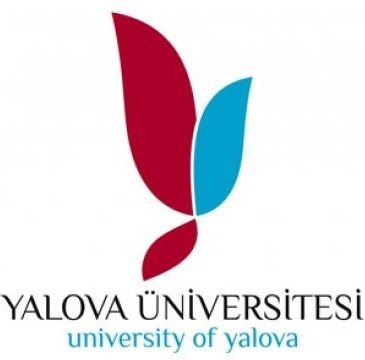 YALOVA ÜNİVERSİTESİYalova Meslek YüksekokuluBilgisayar Teknolojileri BölümüBilgisayar Programcılığı2018-2019 Ders Dönemi Ders İçerikleri ONAYDers KoduYBP101YBP101YBP101YBP101YBP101Veritabanı-IIDers İsmiProgramlama Temelleri  / Programming Basics Programlama Temelleri  / Programming Basics Programlama Temelleri  / Programming Basics Programlama Temelleri  / Programming Basics Programlama Temelleri  / Programming Basics TUKrECTS313.56Dersin İçeriği :Türkçe    : Bu dersle öğrencilerin bir problemi çözmek için mantıksal sıralama yapması, akış diyagramını oluşturması ve temel düzeyde programları Python dilinde yazması hedeflenmektedir. Bu çerçevede beklenen hedefler öğrencinin, Programcılığa giriş yapmak, Kodlama öncesi program akışını tasarlamak, Kontrol deyimlerini, kullanmak, Dizi işlemleri yapmak, Alt programlarla çalışmak ve dosya işlemleri yapmaktır. Algoritma, Akış Diyagramı, Programlama Araçları, Değişkenler ve Sabit, Giriş-Çıkış İşlemleri, Operatörler, Karar Yapıları, Döngü Kontrolleri, Tek Boyutlu Diziler, Çok Boyutlu Diziler, Alt Programlar, Sıralı Dosyalar ve Rastgele Erişimli Dosyalar konuları işlenir.İngilizce  : In this lesson, it is aimed that students perform logical sorting, flow diagram to solve a problem and to write basic program in Python language. The expected targets in this framework are to introduce the student to the program, to design the pre-coding program flow, to use the control statements, to make sequence operations, to work with sub programs and to perform file operations. Topics include Algorithms, Flow Diagrams, Programming Tools, Variables and Constants, Input-Output Operations, Operators, Decision Making, Loop Controls, One Dimensional Sequences, Multidimensional Arrays, Subprograms, Sequential Files and Random Access Files.Dersin İçeriği :Türkçe    : Bu dersle öğrencilerin bir problemi çözmek için mantıksal sıralama yapması, akış diyagramını oluşturması ve temel düzeyde programları Python dilinde yazması hedeflenmektedir. Bu çerçevede beklenen hedefler öğrencinin, Programcılığa giriş yapmak, Kodlama öncesi program akışını tasarlamak, Kontrol deyimlerini, kullanmak, Dizi işlemleri yapmak, Alt programlarla çalışmak ve dosya işlemleri yapmaktır. Algoritma, Akış Diyagramı, Programlama Araçları, Değişkenler ve Sabit, Giriş-Çıkış İşlemleri, Operatörler, Karar Yapıları, Döngü Kontrolleri, Tek Boyutlu Diziler, Çok Boyutlu Diziler, Alt Programlar, Sıralı Dosyalar ve Rastgele Erişimli Dosyalar konuları işlenir.İngilizce  : In this lesson, it is aimed that students perform logical sorting, flow diagram to solve a problem and to write basic program in Python language. The expected targets in this framework are to introduce the student to the program, to design the pre-coding program flow, to use the control statements, to make sequence operations, to work with sub programs and to perform file operations. Topics include Algorithms, Flow Diagrams, Programming Tools, Variables and Constants, Input-Output Operations, Operators, Decision Making, Loop Controls, One Dimensional Sequences, Multidimensional Arrays, Subprograms, Sequential Files and Random Access Files.Dersin İçeriği :Türkçe    : Bu dersle öğrencilerin bir problemi çözmek için mantıksal sıralama yapması, akış diyagramını oluşturması ve temel düzeyde programları Python dilinde yazması hedeflenmektedir. Bu çerçevede beklenen hedefler öğrencinin, Programcılığa giriş yapmak, Kodlama öncesi program akışını tasarlamak, Kontrol deyimlerini, kullanmak, Dizi işlemleri yapmak, Alt programlarla çalışmak ve dosya işlemleri yapmaktır. Algoritma, Akış Diyagramı, Programlama Araçları, Değişkenler ve Sabit, Giriş-Çıkış İşlemleri, Operatörler, Karar Yapıları, Döngü Kontrolleri, Tek Boyutlu Diziler, Çok Boyutlu Diziler, Alt Programlar, Sıralı Dosyalar ve Rastgele Erişimli Dosyalar konuları işlenir.İngilizce  : In this lesson, it is aimed that students perform logical sorting, flow diagram to solve a problem and to write basic program in Python language. The expected targets in this framework are to introduce the student to the program, to design the pre-coding program flow, to use the control statements, to make sequence operations, to work with sub programs and to perform file operations. Topics include Algorithms, Flow Diagrams, Programming Tools, Variables and Constants, Input-Output Operations, Operators, Decision Making, Loop Controls, One Dimensional Sequences, Multidimensional Arrays, Subprograms, Sequential Files and Random Access Files.Dersin İçeriği :Türkçe    : Bu dersle öğrencilerin bir problemi çözmek için mantıksal sıralama yapması, akış diyagramını oluşturması ve temel düzeyde programları Python dilinde yazması hedeflenmektedir. Bu çerçevede beklenen hedefler öğrencinin, Programcılığa giriş yapmak, Kodlama öncesi program akışını tasarlamak, Kontrol deyimlerini, kullanmak, Dizi işlemleri yapmak, Alt programlarla çalışmak ve dosya işlemleri yapmaktır. Algoritma, Akış Diyagramı, Programlama Araçları, Değişkenler ve Sabit, Giriş-Çıkış İşlemleri, Operatörler, Karar Yapıları, Döngü Kontrolleri, Tek Boyutlu Diziler, Çok Boyutlu Diziler, Alt Programlar, Sıralı Dosyalar ve Rastgele Erişimli Dosyalar konuları işlenir.İngilizce  : In this lesson, it is aimed that students perform logical sorting, flow diagram to solve a problem and to write basic program in Python language. The expected targets in this framework are to introduce the student to the program, to design the pre-coding program flow, to use the control statements, to make sequence operations, to work with sub programs and to perform file operations. Topics include Algorithms, Flow Diagrams, Programming Tools, Variables and Constants, Input-Output Operations, Operators, Decision Making, Loop Controls, One Dimensional Sequences, Multidimensional Arrays, Subprograms, Sequential Files and Random Access Files.Dersin İçeriği :Türkçe    : Bu dersle öğrencilerin bir problemi çözmek için mantıksal sıralama yapması, akış diyagramını oluşturması ve temel düzeyde programları Python dilinde yazması hedeflenmektedir. Bu çerçevede beklenen hedefler öğrencinin, Programcılığa giriş yapmak, Kodlama öncesi program akışını tasarlamak, Kontrol deyimlerini, kullanmak, Dizi işlemleri yapmak, Alt programlarla çalışmak ve dosya işlemleri yapmaktır. Algoritma, Akış Diyagramı, Programlama Araçları, Değişkenler ve Sabit, Giriş-Çıkış İşlemleri, Operatörler, Karar Yapıları, Döngü Kontrolleri, Tek Boyutlu Diziler, Çok Boyutlu Diziler, Alt Programlar, Sıralı Dosyalar ve Rastgele Erişimli Dosyalar konuları işlenir.İngilizce  : In this lesson, it is aimed that students perform logical sorting, flow diagram to solve a problem and to write basic program in Python language. The expected targets in this framework are to introduce the student to the program, to design the pre-coding program flow, to use the control statements, to make sequence operations, to work with sub programs and to perform file operations. Topics include Algorithms, Flow Diagrams, Programming Tools, Variables and Constants, Input-Output Operations, Operators, Decision Making, Loop Controls, One Dimensional Sequences, Multidimensional Arrays, Subprograms, Sequential Files and Random Access Files.Dersin İçeriği :Türkçe    : Bu dersle öğrencilerin bir problemi çözmek için mantıksal sıralama yapması, akış diyagramını oluşturması ve temel düzeyde programları Python dilinde yazması hedeflenmektedir. Bu çerçevede beklenen hedefler öğrencinin, Programcılığa giriş yapmak, Kodlama öncesi program akışını tasarlamak, Kontrol deyimlerini, kullanmak, Dizi işlemleri yapmak, Alt programlarla çalışmak ve dosya işlemleri yapmaktır. Algoritma, Akış Diyagramı, Programlama Araçları, Değişkenler ve Sabit, Giriş-Çıkış İşlemleri, Operatörler, Karar Yapıları, Döngü Kontrolleri, Tek Boyutlu Diziler, Çok Boyutlu Diziler, Alt Programlar, Sıralı Dosyalar ve Rastgele Erişimli Dosyalar konuları işlenir.İngilizce  : In this lesson, it is aimed that students perform logical sorting, flow diagram to solve a problem and to write basic program in Python language. The expected targets in this framework are to introduce the student to the program, to design the pre-coding program flow, to use the control statements, to make sequence operations, to work with sub programs and to perform file operations. Topics include Algorithms, Flow Diagrams, Programming Tools, Variables and Constants, Input-Output Operations, Operators, Decision Making, Loop Controls, One Dimensional Sequences, Multidimensional Arrays, Subprograms, Sequential Files and Random Access Files.Ders KoduYBP251YBP251YBP251YBP251YBP251Ders İsmiBilgisayar Yardımıyla Tasarım Modelleme / Computer Aided Desing and ModellingBilgisayar Yardımıyla Tasarım Modelleme / Computer Aided Desing and ModellingBilgisayar Yardımıyla Tasarım Modelleme / Computer Aided Desing and ModellingBilgisayar Yardımıyla Tasarım Modelleme / Computer Aided Desing and ModellingBilgisayar Yardımıyla Tasarım Modelleme / Computer Aided Desing and ModellingTUKrECTS212.54Dersin İçeriği :Türkçe    : Bu derste öğrencilerin çizim programlarından AutoCAD programını etkin olarak kullanması beklenmektedir. Bu çerçevede programın temel editör ve ayarları, teknik çizim ve kuralları, koordinat sistemleri, temel çizgiler ve komutları, düzenleme komutları ve özellikleri, çoğaltma komutları, 2 boyutlu çizim ayarları, üç boyutlu çizim ayarları yapmaları hedeflenmektedir.İngilizce  : Students are expected to use AutoCAD program effectively from their drawing programs. It is aimed to make basic editors and settings, technical drawings and rules, coordinate systems, basic lines and commands, editing commands and properties, duplication commands, 2D drawing settings, 3D drawing settings in this frameDersin İçeriği :Türkçe    : Bu derste öğrencilerin çizim programlarından AutoCAD programını etkin olarak kullanması beklenmektedir. Bu çerçevede programın temel editör ve ayarları, teknik çizim ve kuralları, koordinat sistemleri, temel çizgiler ve komutları, düzenleme komutları ve özellikleri, çoğaltma komutları, 2 boyutlu çizim ayarları, üç boyutlu çizim ayarları yapmaları hedeflenmektedir.İngilizce  : Students are expected to use AutoCAD program effectively from their drawing programs. It is aimed to make basic editors and settings, technical drawings and rules, coordinate systems, basic lines and commands, editing commands and properties, duplication commands, 2D drawing settings, 3D drawing settings in this frameDersin İçeriği :Türkçe    : Bu derste öğrencilerin çizim programlarından AutoCAD programını etkin olarak kullanması beklenmektedir. Bu çerçevede programın temel editör ve ayarları, teknik çizim ve kuralları, koordinat sistemleri, temel çizgiler ve komutları, düzenleme komutları ve özellikleri, çoğaltma komutları, 2 boyutlu çizim ayarları, üç boyutlu çizim ayarları yapmaları hedeflenmektedir.İngilizce  : Students are expected to use AutoCAD program effectively from their drawing programs. It is aimed to make basic editors and settings, technical drawings and rules, coordinate systems, basic lines and commands, editing commands and properties, duplication commands, 2D drawing settings, 3D drawing settings in this frameDersin İçeriği :Türkçe    : Bu derste öğrencilerin çizim programlarından AutoCAD programını etkin olarak kullanması beklenmektedir. Bu çerçevede programın temel editör ve ayarları, teknik çizim ve kuralları, koordinat sistemleri, temel çizgiler ve komutları, düzenleme komutları ve özellikleri, çoğaltma komutları, 2 boyutlu çizim ayarları, üç boyutlu çizim ayarları yapmaları hedeflenmektedir.İngilizce  : Students are expected to use AutoCAD program effectively from their drawing programs. It is aimed to make basic editors and settings, technical drawings and rules, coordinate systems, basic lines and commands, editing commands and properties, duplication commands, 2D drawing settings, 3D drawing settings in this frameDersin İçeriği :Türkçe    : Bu derste öğrencilerin çizim programlarından AutoCAD programını etkin olarak kullanması beklenmektedir. Bu çerçevede programın temel editör ve ayarları, teknik çizim ve kuralları, koordinat sistemleri, temel çizgiler ve komutları, düzenleme komutları ve özellikleri, çoğaltma komutları, 2 boyutlu çizim ayarları, üç boyutlu çizim ayarları yapmaları hedeflenmektedir.İngilizce  : Students are expected to use AutoCAD program effectively from their drawing programs. It is aimed to make basic editors and settings, technical drawings and rules, coordinate systems, basic lines and commands, editing commands and properties, duplication commands, 2D drawing settings, 3D drawing settings in this frameDersin İçeriği :Türkçe    : Bu derste öğrencilerin çizim programlarından AutoCAD programını etkin olarak kullanması beklenmektedir. Bu çerçevede programın temel editör ve ayarları, teknik çizim ve kuralları, koordinat sistemleri, temel çizgiler ve komutları, düzenleme komutları ve özellikleri, çoğaltma komutları, 2 boyutlu çizim ayarları, üç boyutlu çizim ayarları yapmaları hedeflenmektedir.İngilizce  : Students are expected to use AutoCAD program effectively from their drawing programs. It is aimed to make basic editors and settings, technical drawings and rules, coordinate systems, basic lines and commands, editing commands and properties, duplication commands, 2D drawing settings, 3D drawing settings in this frameDers KoduYBP101YBP101YBP101YBP101YBP101Veritabanı-IIDers İsmiİnternet Programcılığı I / Internet Programming I İnternet Programcılığı I / Internet Programming I İnternet Programcılığı I / Internet Programming I İnternet Programcılığı I / Internet Programming I İnternet Programcılığı I / Internet Programming I TUKrECTS212.55Dersin İçeriği :Türkçe    : Bu ders ile öğrenci; İnternet ortamında çalışabilen açık kaynak kodlu programlar yazma yeterlikleri kazandırılacaktır. Uygulama Yazılımlarını Kurulumu ve Testi, Değişkenler ve Sabitler, Operatörler, Karar Kontrol Yapıları, Döngü Kontrol Yapıları, Kullanıcı Tanımlı Fonksiyonlar, Hazır Fonksiyonlar, Diziler ve Nesneler, Dosyalama İşlemleri, WEB Form Uygulamaları, Sayfalar Arası Veri Aktarım Yöntemleri, Veritabanı İşlemleri-1, Veritabanı İşlemleri-2, XML ve WEB servisleri -1, XML ve WEB servisleri -2.İngilizce  : Students will gain proficiency in writing open source code programs that can run on the Internet. Web Forms Application, Data Transmission Methods between Pages, Database Transactions-1, Database, Transactions, User-Defined Functions, Ready Functions, Sequences and Objects, Filing Procedures, Variables and Constants, Operators, Decision Control Structures Transactions-2, XML and WEB services -1, XML and WEB services -2.Dersin İçeriği :Türkçe    : Bu ders ile öğrenci; İnternet ortamında çalışabilen açık kaynak kodlu programlar yazma yeterlikleri kazandırılacaktır. Uygulama Yazılımlarını Kurulumu ve Testi, Değişkenler ve Sabitler, Operatörler, Karar Kontrol Yapıları, Döngü Kontrol Yapıları, Kullanıcı Tanımlı Fonksiyonlar, Hazır Fonksiyonlar, Diziler ve Nesneler, Dosyalama İşlemleri, WEB Form Uygulamaları, Sayfalar Arası Veri Aktarım Yöntemleri, Veritabanı İşlemleri-1, Veritabanı İşlemleri-2, XML ve WEB servisleri -1, XML ve WEB servisleri -2.İngilizce  : Students will gain proficiency in writing open source code programs that can run on the Internet. Web Forms Application, Data Transmission Methods between Pages, Database Transactions-1, Database, Transactions, User-Defined Functions, Ready Functions, Sequences and Objects, Filing Procedures, Variables and Constants, Operators, Decision Control Structures Transactions-2, XML and WEB services -1, XML and WEB services -2.Dersin İçeriği :Türkçe    : Bu ders ile öğrenci; İnternet ortamında çalışabilen açık kaynak kodlu programlar yazma yeterlikleri kazandırılacaktır. Uygulama Yazılımlarını Kurulumu ve Testi, Değişkenler ve Sabitler, Operatörler, Karar Kontrol Yapıları, Döngü Kontrol Yapıları, Kullanıcı Tanımlı Fonksiyonlar, Hazır Fonksiyonlar, Diziler ve Nesneler, Dosyalama İşlemleri, WEB Form Uygulamaları, Sayfalar Arası Veri Aktarım Yöntemleri, Veritabanı İşlemleri-1, Veritabanı İşlemleri-2, XML ve WEB servisleri -1, XML ve WEB servisleri -2.İngilizce  : Students will gain proficiency in writing open source code programs that can run on the Internet. Web Forms Application, Data Transmission Methods between Pages, Database Transactions-1, Database, Transactions, User-Defined Functions, Ready Functions, Sequences and Objects, Filing Procedures, Variables and Constants, Operators, Decision Control Structures Transactions-2, XML and WEB services -1, XML and WEB services -2.Dersin İçeriği :Türkçe    : Bu ders ile öğrenci; İnternet ortamında çalışabilen açık kaynak kodlu programlar yazma yeterlikleri kazandırılacaktır. Uygulama Yazılımlarını Kurulumu ve Testi, Değişkenler ve Sabitler, Operatörler, Karar Kontrol Yapıları, Döngü Kontrol Yapıları, Kullanıcı Tanımlı Fonksiyonlar, Hazır Fonksiyonlar, Diziler ve Nesneler, Dosyalama İşlemleri, WEB Form Uygulamaları, Sayfalar Arası Veri Aktarım Yöntemleri, Veritabanı İşlemleri-1, Veritabanı İşlemleri-2, XML ve WEB servisleri -1, XML ve WEB servisleri -2.İngilizce  : Students will gain proficiency in writing open source code programs that can run on the Internet. Web Forms Application, Data Transmission Methods between Pages, Database Transactions-1, Database, Transactions, User-Defined Functions, Ready Functions, Sequences and Objects, Filing Procedures, Variables and Constants, Operators, Decision Control Structures Transactions-2, XML and WEB services -1, XML and WEB services -2.Dersin İçeriği :Türkçe    : Bu ders ile öğrenci; İnternet ortamında çalışabilen açık kaynak kodlu programlar yazma yeterlikleri kazandırılacaktır. Uygulama Yazılımlarını Kurulumu ve Testi, Değişkenler ve Sabitler, Operatörler, Karar Kontrol Yapıları, Döngü Kontrol Yapıları, Kullanıcı Tanımlı Fonksiyonlar, Hazır Fonksiyonlar, Diziler ve Nesneler, Dosyalama İşlemleri, WEB Form Uygulamaları, Sayfalar Arası Veri Aktarım Yöntemleri, Veritabanı İşlemleri-1, Veritabanı İşlemleri-2, XML ve WEB servisleri -1, XML ve WEB servisleri -2.İngilizce  : Students will gain proficiency in writing open source code programs that can run on the Internet. Web Forms Application, Data Transmission Methods between Pages, Database Transactions-1, Database, Transactions, User-Defined Functions, Ready Functions, Sequences and Objects, Filing Procedures, Variables and Constants, Operators, Decision Control Structures Transactions-2, XML and WEB services -1, XML and WEB services -2.Dersin İçeriği :Türkçe    : Bu ders ile öğrenci; İnternet ortamında çalışabilen açık kaynak kodlu programlar yazma yeterlikleri kazandırılacaktır. Uygulama Yazılımlarını Kurulumu ve Testi, Değişkenler ve Sabitler, Operatörler, Karar Kontrol Yapıları, Döngü Kontrol Yapıları, Kullanıcı Tanımlı Fonksiyonlar, Hazır Fonksiyonlar, Diziler ve Nesneler, Dosyalama İşlemleri, WEB Form Uygulamaları, Sayfalar Arası Veri Aktarım Yöntemleri, Veritabanı İşlemleri-1, Veritabanı İşlemleri-2, XML ve WEB servisleri -1, XML ve WEB servisleri -2.İngilizce  : Students will gain proficiency in writing open source code programs that can run on the Internet. Web Forms Application, Data Transmission Methods between Pages, Database Transactions-1, Database, Transactions, User-Defined Functions, Ready Functions, Sequences and Objects, Filing Procedures, Variables and Constants, Operators, Decision Control Structures Transactions-2, XML and WEB services -1, XML and WEB services -2.Ders KoduYBP108YBP108YBP108YBP108YBP108Ders İsmiGörsel Programlama I / Visual Programming I Görsel Programlama I / Visual Programming I Görsel Programlama I / Visual Programming I Görsel Programlama I / Visual Programming I Görsel Programlama I / Visual Programming I TUKrECTS212.54Dersin İçeriği :Türkçe    :  Görsel programlama editörü kurulum ve ayarlarını yapmak, Formlarla çalışmak, Temel uygulamalar yapmak, İleri uygulamalar yapmak. Görsel programlama editörü kurma ve ayarlarını yapma, Formlar ve özellikleri, Standart nesneler, Giriş ve mesaj pencereleri, Diyalog pencereleri, Gelişmiş nesneler, Operatörler, Karar yapıları ve döngüler, Diziler, Grafik uygulamaları, Raporlama uygulamaları. İngilizce  : Visual programming editor setup and settings, Working with forms, Basic applications, Making advanced applications. Formalities and properties, Standard objects, Input and message windows, Dialog windows, Advanced objects, Operators, Decision structures and Cycles, Sequences, Graphic applications, Reporting applications.Dersin İçeriği :Türkçe    :  Görsel programlama editörü kurulum ve ayarlarını yapmak, Formlarla çalışmak, Temel uygulamalar yapmak, İleri uygulamalar yapmak. Görsel programlama editörü kurma ve ayarlarını yapma, Formlar ve özellikleri, Standart nesneler, Giriş ve mesaj pencereleri, Diyalog pencereleri, Gelişmiş nesneler, Operatörler, Karar yapıları ve döngüler, Diziler, Grafik uygulamaları, Raporlama uygulamaları. İngilizce  : Visual programming editor setup and settings, Working with forms, Basic applications, Making advanced applications. Formalities and properties, Standard objects, Input and message windows, Dialog windows, Advanced objects, Operators, Decision structures and Cycles, Sequences, Graphic applications, Reporting applications.Dersin İçeriği :Türkçe    :  Görsel programlama editörü kurulum ve ayarlarını yapmak, Formlarla çalışmak, Temel uygulamalar yapmak, İleri uygulamalar yapmak. Görsel programlama editörü kurma ve ayarlarını yapma, Formlar ve özellikleri, Standart nesneler, Giriş ve mesaj pencereleri, Diyalog pencereleri, Gelişmiş nesneler, Operatörler, Karar yapıları ve döngüler, Diziler, Grafik uygulamaları, Raporlama uygulamaları. İngilizce  : Visual programming editor setup and settings, Working with forms, Basic applications, Making advanced applications. Formalities and properties, Standard objects, Input and message windows, Dialog windows, Advanced objects, Operators, Decision structures and Cycles, Sequences, Graphic applications, Reporting applications.Dersin İçeriği :Türkçe    :  Görsel programlama editörü kurulum ve ayarlarını yapmak, Formlarla çalışmak, Temel uygulamalar yapmak, İleri uygulamalar yapmak. Görsel programlama editörü kurma ve ayarlarını yapma, Formlar ve özellikleri, Standart nesneler, Giriş ve mesaj pencereleri, Diyalog pencereleri, Gelişmiş nesneler, Operatörler, Karar yapıları ve döngüler, Diziler, Grafik uygulamaları, Raporlama uygulamaları. İngilizce  : Visual programming editor setup and settings, Working with forms, Basic applications, Making advanced applications. Formalities and properties, Standard objects, Input and message windows, Dialog windows, Advanced objects, Operators, Decision structures and Cycles, Sequences, Graphic applications, Reporting applications.Dersin İçeriği :Türkçe    :  Görsel programlama editörü kurulum ve ayarlarını yapmak, Formlarla çalışmak, Temel uygulamalar yapmak, İleri uygulamalar yapmak. Görsel programlama editörü kurma ve ayarlarını yapma, Formlar ve özellikleri, Standart nesneler, Giriş ve mesaj pencereleri, Diyalog pencereleri, Gelişmiş nesneler, Operatörler, Karar yapıları ve döngüler, Diziler, Grafik uygulamaları, Raporlama uygulamaları. İngilizce  : Visual programming editor setup and settings, Working with forms, Basic applications, Making advanced applications. Formalities and properties, Standard objects, Input and message windows, Dialog windows, Advanced objects, Operators, Decision structures and Cycles, Sequences, Graphic applications, Reporting applications.Dersin İçeriği :Türkçe    :  Görsel programlama editörü kurulum ve ayarlarını yapmak, Formlarla çalışmak, Temel uygulamalar yapmak, İleri uygulamalar yapmak. Görsel programlama editörü kurma ve ayarlarını yapma, Formlar ve özellikleri, Standart nesneler, Giriş ve mesaj pencereleri, Diyalog pencereleri, Gelişmiş nesneler, Operatörler, Karar yapıları ve döngüler, Diziler, Grafik uygulamaları, Raporlama uygulamaları. İngilizce  : Visual programming editor setup and settings, Working with forms, Basic applications, Making advanced applications. Formalities and properties, Standard objects, Input and message windows, Dialog windows, Advanced objects, Operators, Decision structures and Cycles, Sequences, Graphic applications, Reporting applications.Ders KoduMAT101MAT101MAT101MAT101MAT101Veritabanı-IIDers İsmiMatematik / MathsMatematik / MathsMatematik / MathsMatematik / MathsMatematik / MathsTUKrECTS3034Dersin İçeriği :Türkçe    : Matematik ile ilgili temel kavramlar, Sayılar konusu (Sayma Sayıları, Doğal Sayılar, Tam Sayılar, Rasyonel Sayılar ve Reel Sayılar kümelerinin tanıtılması ve dört işlem uygulamaları), Taban aritmetiği, Bölme – Bölünebilme, OKEK – OBEB, Üslü Sayılar, Köklü Sayılar, Özdeşlikler ve Çarpanlara Ayırma, Oran ve Orantı, Problemler, Kümeler, Fonksiyonlar.İngilizce  : The basic concepts of mathematics, About the number of(Counting Numbers, Natural Numbers, Integers, Rational Numbers, Real Numbers, to introduce the sets and four processing applications), Base arithmetic, division - Divisibility, Small is the most common floors – Greatest common divisor of the, Exponential Numbers, Numbers of square roots with, Identities and factorization, Ratio and proportion, Problems, Sets, FunctionsDersin İçeriği :Türkçe    : Matematik ile ilgili temel kavramlar, Sayılar konusu (Sayma Sayıları, Doğal Sayılar, Tam Sayılar, Rasyonel Sayılar ve Reel Sayılar kümelerinin tanıtılması ve dört işlem uygulamaları), Taban aritmetiği, Bölme – Bölünebilme, OKEK – OBEB, Üslü Sayılar, Köklü Sayılar, Özdeşlikler ve Çarpanlara Ayırma, Oran ve Orantı, Problemler, Kümeler, Fonksiyonlar.İngilizce  : The basic concepts of mathematics, About the number of(Counting Numbers, Natural Numbers, Integers, Rational Numbers, Real Numbers, to introduce the sets and four processing applications), Base arithmetic, division - Divisibility, Small is the most common floors – Greatest common divisor of the, Exponential Numbers, Numbers of square roots with, Identities and factorization, Ratio and proportion, Problems, Sets, FunctionsDersin İçeriği :Türkçe    : Matematik ile ilgili temel kavramlar, Sayılar konusu (Sayma Sayıları, Doğal Sayılar, Tam Sayılar, Rasyonel Sayılar ve Reel Sayılar kümelerinin tanıtılması ve dört işlem uygulamaları), Taban aritmetiği, Bölme – Bölünebilme, OKEK – OBEB, Üslü Sayılar, Köklü Sayılar, Özdeşlikler ve Çarpanlara Ayırma, Oran ve Orantı, Problemler, Kümeler, Fonksiyonlar.İngilizce  : The basic concepts of mathematics, About the number of(Counting Numbers, Natural Numbers, Integers, Rational Numbers, Real Numbers, to introduce the sets and four processing applications), Base arithmetic, division - Divisibility, Small is the most common floors – Greatest common divisor of the, Exponential Numbers, Numbers of square roots with, Identities and factorization, Ratio and proportion, Problems, Sets, FunctionsDersin İçeriği :Türkçe    : Matematik ile ilgili temel kavramlar, Sayılar konusu (Sayma Sayıları, Doğal Sayılar, Tam Sayılar, Rasyonel Sayılar ve Reel Sayılar kümelerinin tanıtılması ve dört işlem uygulamaları), Taban aritmetiği, Bölme – Bölünebilme, OKEK – OBEB, Üslü Sayılar, Köklü Sayılar, Özdeşlikler ve Çarpanlara Ayırma, Oran ve Orantı, Problemler, Kümeler, Fonksiyonlar.İngilizce  : The basic concepts of mathematics, About the number of(Counting Numbers, Natural Numbers, Integers, Rational Numbers, Real Numbers, to introduce the sets and four processing applications), Base arithmetic, division - Divisibility, Small is the most common floors – Greatest common divisor of the, Exponential Numbers, Numbers of square roots with, Identities and factorization, Ratio and proportion, Problems, Sets, FunctionsDersin İçeriği :Türkçe    : Matematik ile ilgili temel kavramlar, Sayılar konusu (Sayma Sayıları, Doğal Sayılar, Tam Sayılar, Rasyonel Sayılar ve Reel Sayılar kümelerinin tanıtılması ve dört işlem uygulamaları), Taban aritmetiği, Bölme – Bölünebilme, OKEK – OBEB, Üslü Sayılar, Köklü Sayılar, Özdeşlikler ve Çarpanlara Ayırma, Oran ve Orantı, Problemler, Kümeler, Fonksiyonlar.İngilizce  : The basic concepts of mathematics, About the number of(Counting Numbers, Natural Numbers, Integers, Rational Numbers, Real Numbers, to introduce the sets and four processing applications), Base arithmetic, division - Divisibility, Small is the most common floors – Greatest common divisor of the, Exponential Numbers, Numbers of square roots with, Identities and factorization, Ratio and proportion, Problems, Sets, FunctionsDersin İçeriği :Türkçe    : Matematik ile ilgili temel kavramlar, Sayılar konusu (Sayma Sayıları, Doğal Sayılar, Tam Sayılar, Rasyonel Sayılar ve Reel Sayılar kümelerinin tanıtılması ve dört işlem uygulamaları), Taban aritmetiği, Bölme – Bölünebilme, OKEK – OBEB, Üslü Sayılar, Köklü Sayılar, Özdeşlikler ve Çarpanlara Ayırma, Oran ve Orantı, Problemler, Kümeler, Fonksiyonlar.İngilizce  : The basic concepts of mathematics, About the number of(Counting Numbers, Natural Numbers, Integers, Rational Numbers, Real Numbers, to introduce the sets and four processing applications), Base arithmetic, division - Divisibility, Small is the most common floors – Greatest common divisor of the, Exponential Numbers, Numbers of square roots with, Identities and factorization, Ratio and proportion, Problems, Sets, FunctionsDers KoduYBP151YBP151YBP151YBP151YBP151Ders İsmiOfis Yazılımları  / Office ProgramsOfis Yazılımları  / Office ProgramsOfis Yazılımları  / Office ProgramsOfis Yazılımları  / Office ProgramsOfis Yazılımları  / Office ProgramsTUKrECTS212.54Dersin İçeriği :Türkçe    : Öğrencilerin Word, Excel, Powerpoint programlarını ileri seviyede bilmesi, aynı zamanda interneti ve e-posta hizmetlerini etkin kullanması hedeflenmektedir. Belge işlemleri, belge denetimi, yazdırma, tablo işlemleri, nesne işlemleri, gelişmiş özellikler, makrolar ve özelleştirme, çalışma alanı, veri girişi, biçimlendirme işlemleri, grafik işlemleri, veri analizi, formüller, slayt işlemleri, tasarım, gösteri ayarları, internet kavramı, internet gezginleri ve özelikleri, e-posta konuları işlenir.İngilizce  : It is aimed at students to learn Word, Excel, Powerpoint programs in advanced level and to use internet and e-mail services at the same time. Data processing, form processing, graphics processing, data analysis, formulas, slide operations, design, demonstration settings, internet concept, internet, document processing, document control, printing, table operations, object operations, advanced features, macros and customization e-mail subjects are processed.Dersin İçeriği :Türkçe    : Öğrencilerin Word, Excel, Powerpoint programlarını ileri seviyede bilmesi, aynı zamanda interneti ve e-posta hizmetlerini etkin kullanması hedeflenmektedir. Belge işlemleri, belge denetimi, yazdırma, tablo işlemleri, nesne işlemleri, gelişmiş özellikler, makrolar ve özelleştirme, çalışma alanı, veri girişi, biçimlendirme işlemleri, grafik işlemleri, veri analizi, formüller, slayt işlemleri, tasarım, gösteri ayarları, internet kavramı, internet gezginleri ve özelikleri, e-posta konuları işlenir.İngilizce  : It is aimed at students to learn Word, Excel, Powerpoint programs in advanced level and to use internet and e-mail services at the same time. Data processing, form processing, graphics processing, data analysis, formulas, slide operations, design, demonstration settings, internet concept, internet, document processing, document control, printing, table operations, object operations, advanced features, macros and customization e-mail subjects are processed.Dersin İçeriği :Türkçe    : Öğrencilerin Word, Excel, Powerpoint programlarını ileri seviyede bilmesi, aynı zamanda interneti ve e-posta hizmetlerini etkin kullanması hedeflenmektedir. Belge işlemleri, belge denetimi, yazdırma, tablo işlemleri, nesne işlemleri, gelişmiş özellikler, makrolar ve özelleştirme, çalışma alanı, veri girişi, biçimlendirme işlemleri, grafik işlemleri, veri analizi, formüller, slayt işlemleri, tasarım, gösteri ayarları, internet kavramı, internet gezginleri ve özelikleri, e-posta konuları işlenir.İngilizce  : It is aimed at students to learn Word, Excel, Powerpoint programs in advanced level and to use internet and e-mail services at the same time. Data processing, form processing, graphics processing, data analysis, formulas, slide operations, design, demonstration settings, internet concept, internet, document processing, document control, printing, table operations, object operations, advanced features, macros and customization e-mail subjects are processed.Dersin İçeriği :Türkçe    : Öğrencilerin Word, Excel, Powerpoint programlarını ileri seviyede bilmesi, aynı zamanda interneti ve e-posta hizmetlerini etkin kullanması hedeflenmektedir. Belge işlemleri, belge denetimi, yazdırma, tablo işlemleri, nesne işlemleri, gelişmiş özellikler, makrolar ve özelleştirme, çalışma alanı, veri girişi, biçimlendirme işlemleri, grafik işlemleri, veri analizi, formüller, slayt işlemleri, tasarım, gösteri ayarları, internet kavramı, internet gezginleri ve özelikleri, e-posta konuları işlenir.İngilizce  : It is aimed at students to learn Word, Excel, Powerpoint programs in advanced level and to use internet and e-mail services at the same time. Data processing, form processing, graphics processing, data analysis, formulas, slide operations, design, demonstration settings, internet concept, internet, document processing, document control, printing, table operations, object operations, advanced features, macros and customization e-mail subjects are processed.Dersin İçeriği :Türkçe    : Öğrencilerin Word, Excel, Powerpoint programlarını ileri seviyede bilmesi, aynı zamanda interneti ve e-posta hizmetlerini etkin kullanması hedeflenmektedir. Belge işlemleri, belge denetimi, yazdırma, tablo işlemleri, nesne işlemleri, gelişmiş özellikler, makrolar ve özelleştirme, çalışma alanı, veri girişi, biçimlendirme işlemleri, grafik işlemleri, veri analizi, formüller, slayt işlemleri, tasarım, gösteri ayarları, internet kavramı, internet gezginleri ve özelikleri, e-posta konuları işlenir.İngilizce  : It is aimed at students to learn Word, Excel, Powerpoint programs in advanced level and to use internet and e-mail services at the same time. Data processing, form processing, graphics processing, data analysis, formulas, slide operations, design, demonstration settings, internet concept, internet, document processing, document control, printing, table operations, object operations, advanced features, macros and customization e-mail subjects are processed.Dersin İçeriği :Türkçe    : Öğrencilerin Word, Excel, Powerpoint programlarını ileri seviyede bilmesi, aynı zamanda interneti ve e-posta hizmetlerini etkin kullanması hedeflenmektedir. Belge işlemleri, belge denetimi, yazdırma, tablo işlemleri, nesne işlemleri, gelişmiş özellikler, makrolar ve özelleştirme, çalışma alanı, veri girişi, biçimlendirme işlemleri, grafik işlemleri, veri analizi, formüller, slayt işlemleri, tasarım, gösteri ayarları, internet kavramı, internet gezginleri ve özelikleri, e-posta konuları işlenir.İngilizce  : It is aimed at students to learn Word, Excel, Powerpoint programs in advanced level and to use internet and e-mail services at the same time. Data processing, form processing, graphics processing, data analysis, formulas, slide operations, design, demonstration settings, internet concept, internet, document processing, document control, printing, table operations, object operations, advanced features, macros and customization e-mail subjects are processed.Ders KoduYBP107YBP107YBP107YBP107YBP107Veritabanı-IIDers İsmiBilgisayar Donanımı /Computer HardwareBilgisayar Donanımı /Computer HardwareBilgisayar Donanımı /Computer HardwareBilgisayar Donanımı /Computer HardwareBilgisayar Donanımı /Computer HardwareTUKrECTS2023Dersin İçeriği :Türkçe    : Statik (Durgun) Elektriğe Karşı Önlemler, Donanım Malzemelerinin Özellikleri, Donanım Malzemelerinin Özellikleri ve Bilgisayar Kasasının Güç Gereksinimi, Bilgisayar Kasasının Güç Gereksinimi, Anakart, İşlemci ve Bellek Birimleri, Anakart, İşlemci ve Bellek Birimleri, Disk Sürücüleri, Disk Sürücüleri, Donanım Kartları, Donanım Kartları ve Çevre Birimleri, Çevre Birimleri, BIOS, BIOS ve Hata Mesajları, Hata Mesajları.İngilizce  :  Power Requirements of Computer Cases, Power Requirements of Computer Cases, Motherboards, Processor and Memory Units, Motherboards, Processor and Memory Units, Disk Drives, Disk Drives, Hardware Cards, Hardware Requirements of Hardware Materials, Features of Hardware Materials and Power Requirement of Computer Cases, Static Electricity Countermeasures Cards and Peripherals, Peripherals, BIOS, BIOS and Error Messages, Error Messages.Dersin İçeriği :Türkçe    : Statik (Durgun) Elektriğe Karşı Önlemler, Donanım Malzemelerinin Özellikleri, Donanım Malzemelerinin Özellikleri ve Bilgisayar Kasasının Güç Gereksinimi, Bilgisayar Kasasının Güç Gereksinimi, Anakart, İşlemci ve Bellek Birimleri, Anakart, İşlemci ve Bellek Birimleri, Disk Sürücüleri, Disk Sürücüleri, Donanım Kartları, Donanım Kartları ve Çevre Birimleri, Çevre Birimleri, BIOS, BIOS ve Hata Mesajları, Hata Mesajları.İngilizce  :  Power Requirements of Computer Cases, Power Requirements of Computer Cases, Motherboards, Processor and Memory Units, Motherboards, Processor and Memory Units, Disk Drives, Disk Drives, Hardware Cards, Hardware Requirements of Hardware Materials, Features of Hardware Materials and Power Requirement of Computer Cases, Static Electricity Countermeasures Cards and Peripherals, Peripherals, BIOS, BIOS and Error Messages, Error Messages.Dersin İçeriği :Türkçe    : Statik (Durgun) Elektriğe Karşı Önlemler, Donanım Malzemelerinin Özellikleri, Donanım Malzemelerinin Özellikleri ve Bilgisayar Kasasının Güç Gereksinimi, Bilgisayar Kasasının Güç Gereksinimi, Anakart, İşlemci ve Bellek Birimleri, Anakart, İşlemci ve Bellek Birimleri, Disk Sürücüleri, Disk Sürücüleri, Donanım Kartları, Donanım Kartları ve Çevre Birimleri, Çevre Birimleri, BIOS, BIOS ve Hata Mesajları, Hata Mesajları.İngilizce  :  Power Requirements of Computer Cases, Power Requirements of Computer Cases, Motherboards, Processor and Memory Units, Motherboards, Processor and Memory Units, Disk Drives, Disk Drives, Hardware Cards, Hardware Requirements of Hardware Materials, Features of Hardware Materials and Power Requirement of Computer Cases, Static Electricity Countermeasures Cards and Peripherals, Peripherals, BIOS, BIOS and Error Messages, Error Messages.Dersin İçeriği :Türkçe    : Statik (Durgun) Elektriğe Karşı Önlemler, Donanım Malzemelerinin Özellikleri, Donanım Malzemelerinin Özellikleri ve Bilgisayar Kasasının Güç Gereksinimi, Bilgisayar Kasasının Güç Gereksinimi, Anakart, İşlemci ve Bellek Birimleri, Anakart, İşlemci ve Bellek Birimleri, Disk Sürücüleri, Disk Sürücüleri, Donanım Kartları, Donanım Kartları ve Çevre Birimleri, Çevre Birimleri, BIOS, BIOS ve Hata Mesajları, Hata Mesajları.İngilizce  :  Power Requirements of Computer Cases, Power Requirements of Computer Cases, Motherboards, Processor and Memory Units, Motherboards, Processor and Memory Units, Disk Drives, Disk Drives, Hardware Cards, Hardware Requirements of Hardware Materials, Features of Hardware Materials and Power Requirement of Computer Cases, Static Electricity Countermeasures Cards and Peripherals, Peripherals, BIOS, BIOS and Error Messages, Error Messages.Dersin İçeriği :Türkçe    : Statik (Durgun) Elektriğe Karşı Önlemler, Donanım Malzemelerinin Özellikleri, Donanım Malzemelerinin Özellikleri ve Bilgisayar Kasasının Güç Gereksinimi, Bilgisayar Kasasının Güç Gereksinimi, Anakart, İşlemci ve Bellek Birimleri, Anakart, İşlemci ve Bellek Birimleri, Disk Sürücüleri, Disk Sürücüleri, Donanım Kartları, Donanım Kartları ve Çevre Birimleri, Çevre Birimleri, BIOS, BIOS ve Hata Mesajları, Hata Mesajları.İngilizce  :  Power Requirements of Computer Cases, Power Requirements of Computer Cases, Motherboards, Processor and Memory Units, Motherboards, Processor and Memory Units, Disk Drives, Disk Drives, Hardware Cards, Hardware Requirements of Hardware Materials, Features of Hardware Materials and Power Requirement of Computer Cases, Static Electricity Countermeasures Cards and Peripherals, Peripherals, BIOS, BIOS and Error Messages, Error Messages.Dersin İçeriği :Türkçe    : Statik (Durgun) Elektriğe Karşı Önlemler, Donanım Malzemelerinin Özellikleri, Donanım Malzemelerinin Özellikleri ve Bilgisayar Kasasının Güç Gereksinimi, Bilgisayar Kasasının Güç Gereksinimi, Anakart, İşlemci ve Bellek Birimleri, Anakart, İşlemci ve Bellek Birimleri, Disk Sürücüleri, Disk Sürücüleri, Donanım Kartları, Donanım Kartları ve Çevre Birimleri, Çevre Birimleri, BIOS, BIOS ve Hata Mesajları, Hata Mesajları.İngilizce  :  Power Requirements of Computer Cases, Power Requirements of Computer Cases, Motherboards, Processor and Memory Units, Motherboards, Processor and Memory Units, Disk Drives, Disk Drives, Hardware Cards, Hardware Requirements of Hardware Materials, Features of Hardware Materials and Power Requirement of Computer Cases, Static Electricity Countermeasures Cards and Peripherals, Peripherals, BIOS, BIOS and Error Messages, Error Messages.Ders KoduAİB101AİB101AİB101AİB101AİB101Veritabanı-IIDers İsmiAtatürk İlkeleri ve İnkılap Tarihi I / Principles of Ataturk and History of Turkish Revolution –IAtatürk İlkeleri ve İnkılap Tarihi I / Principles of Ataturk and History of Turkish Revolution –IAtatürk İlkeleri ve İnkılap Tarihi I / Principles of Ataturk and History of Turkish Revolution –IAtatürk İlkeleri ve İnkılap Tarihi I / Principles of Ataturk and History of Turkish Revolution –IAtatürk İlkeleri ve İnkılap Tarihi I / Principles of Ataturk and History of Turkish Revolution –ITUKrECTS2003Dersin İçeriği :Türkçe    : Atatürk İlkeleri Ve İnkılap Tarihi Dersini Okutmanın Amacı, İnkılap Ve İnkılapla İlgili Kavramlar, Osmanlı İmparatorluğunun Yıkılışını Ve Türk İnkılabını Hazırlayan Sebeplere Toplu Bakış, Osmanlı İmparatorluğunun Jeopolitik Durumu, Osmanlı İmparatorluğunda Islahat Hareketleri Ve Bunların Başarısızlıkla Sonuçlanması, XIX. Yüzyılın Sonlarında Ve XX. Yüzyılın Başlarında Osmanlı İmparatorluğunda Fikir Hareketleri, Osmanlı İmparatorluğunun Parçalanması, Birinci Dünya Savaşı, Mondros Ateşkes Antlaşması, İşgaller Karşısında Memleketin Durumu Ve Mustafa Kemal Paşanın Tepkisi, Mustafa Kemal Paşanın Tepkisi, Mustafa Kemal Paşa’nın Samsun’a Çıkışı, Milli Mücadelede İçin İlk Adım : Kongreler Yoluyla Teşkilatlanma, Kuva-Yi Milliye Ve Misak-I Milli, Meclis-İ Mebusan’ın Açılması, Türkiye Büyük Millet Meclisi’nin Açılması, Basında Milli Mücadele, TBMM nin İstiklal Savaşının Yönetimini Ele Alması, Milli Cepheler.İngilizce  : Concepts of Atatürk's Principles and Reform History Lecturer, Concepts Related to Revolution and Revolution, Collected Perspectives on Preparing the Turkish Revolution and the Destruction of the Ottoman Empire, Geopolitical Situation of the Ottoman Empire, Reforms in the Ottoman Empire and Their Failure, XIX. At the end of the century and XX. Mustafa Kemal Pashan's Response, Mustafa Kemal Pasha's Return to Samsun, The First Step For The National Struggle: The Ideal Movement In The Ottoman Empire At The Beginning Of The Century, The Breakdown Of The Ottoman Empire, The First World War, The Mondros Armistice Agreement, Congress Organization through, Kuva-Yi Millie and Misak-I Milli, Parliament-I Mebusan'ın Opening Turkey's opening of the Grand National Assembly, the National Press Challenge, Parliament's captured the Management of the War of Independence Alma, National Fronts.Dersin İçeriği :Türkçe    : Atatürk İlkeleri Ve İnkılap Tarihi Dersini Okutmanın Amacı, İnkılap Ve İnkılapla İlgili Kavramlar, Osmanlı İmparatorluğunun Yıkılışını Ve Türk İnkılabını Hazırlayan Sebeplere Toplu Bakış, Osmanlı İmparatorluğunun Jeopolitik Durumu, Osmanlı İmparatorluğunda Islahat Hareketleri Ve Bunların Başarısızlıkla Sonuçlanması, XIX. Yüzyılın Sonlarında Ve XX. Yüzyılın Başlarında Osmanlı İmparatorluğunda Fikir Hareketleri, Osmanlı İmparatorluğunun Parçalanması, Birinci Dünya Savaşı, Mondros Ateşkes Antlaşması, İşgaller Karşısında Memleketin Durumu Ve Mustafa Kemal Paşanın Tepkisi, Mustafa Kemal Paşanın Tepkisi, Mustafa Kemal Paşa’nın Samsun’a Çıkışı, Milli Mücadelede İçin İlk Adım : Kongreler Yoluyla Teşkilatlanma, Kuva-Yi Milliye Ve Misak-I Milli, Meclis-İ Mebusan’ın Açılması, Türkiye Büyük Millet Meclisi’nin Açılması, Basında Milli Mücadele, TBMM nin İstiklal Savaşının Yönetimini Ele Alması, Milli Cepheler.İngilizce  : Concepts of Atatürk's Principles and Reform History Lecturer, Concepts Related to Revolution and Revolution, Collected Perspectives on Preparing the Turkish Revolution and the Destruction of the Ottoman Empire, Geopolitical Situation of the Ottoman Empire, Reforms in the Ottoman Empire and Their Failure, XIX. At the end of the century and XX. Mustafa Kemal Pashan's Response, Mustafa Kemal Pasha's Return to Samsun, The First Step For The National Struggle: The Ideal Movement In The Ottoman Empire At The Beginning Of The Century, The Breakdown Of The Ottoman Empire, The First World War, The Mondros Armistice Agreement, Congress Organization through, Kuva-Yi Millie and Misak-I Milli, Parliament-I Mebusan'ın Opening Turkey's opening of the Grand National Assembly, the National Press Challenge, Parliament's captured the Management of the War of Independence Alma, National Fronts.Dersin İçeriği :Türkçe    : Atatürk İlkeleri Ve İnkılap Tarihi Dersini Okutmanın Amacı, İnkılap Ve İnkılapla İlgili Kavramlar, Osmanlı İmparatorluğunun Yıkılışını Ve Türk İnkılabını Hazırlayan Sebeplere Toplu Bakış, Osmanlı İmparatorluğunun Jeopolitik Durumu, Osmanlı İmparatorluğunda Islahat Hareketleri Ve Bunların Başarısızlıkla Sonuçlanması, XIX. Yüzyılın Sonlarında Ve XX. Yüzyılın Başlarında Osmanlı İmparatorluğunda Fikir Hareketleri, Osmanlı İmparatorluğunun Parçalanması, Birinci Dünya Savaşı, Mondros Ateşkes Antlaşması, İşgaller Karşısında Memleketin Durumu Ve Mustafa Kemal Paşanın Tepkisi, Mustafa Kemal Paşanın Tepkisi, Mustafa Kemal Paşa’nın Samsun’a Çıkışı, Milli Mücadelede İçin İlk Adım : Kongreler Yoluyla Teşkilatlanma, Kuva-Yi Milliye Ve Misak-I Milli, Meclis-İ Mebusan’ın Açılması, Türkiye Büyük Millet Meclisi’nin Açılması, Basında Milli Mücadele, TBMM nin İstiklal Savaşının Yönetimini Ele Alması, Milli Cepheler.İngilizce  : Concepts of Atatürk's Principles and Reform History Lecturer, Concepts Related to Revolution and Revolution, Collected Perspectives on Preparing the Turkish Revolution and the Destruction of the Ottoman Empire, Geopolitical Situation of the Ottoman Empire, Reforms in the Ottoman Empire and Their Failure, XIX. At the end of the century and XX. Mustafa Kemal Pashan's Response, Mustafa Kemal Pasha's Return to Samsun, The First Step For The National Struggle: The Ideal Movement In The Ottoman Empire At The Beginning Of The Century, The Breakdown Of The Ottoman Empire, The First World War, The Mondros Armistice Agreement, Congress Organization through, Kuva-Yi Millie and Misak-I Milli, Parliament-I Mebusan'ın Opening Turkey's opening of the Grand National Assembly, the National Press Challenge, Parliament's captured the Management of the War of Independence Alma, National Fronts.Dersin İçeriği :Türkçe    : Atatürk İlkeleri Ve İnkılap Tarihi Dersini Okutmanın Amacı, İnkılap Ve İnkılapla İlgili Kavramlar, Osmanlı İmparatorluğunun Yıkılışını Ve Türk İnkılabını Hazırlayan Sebeplere Toplu Bakış, Osmanlı İmparatorluğunun Jeopolitik Durumu, Osmanlı İmparatorluğunda Islahat Hareketleri Ve Bunların Başarısızlıkla Sonuçlanması, XIX. Yüzyılın Sonlarında Ve XX. Yüzyılın Başlarında Osmanlı İmparatorluğunda Fikir Hareketleri, Osmanlı İmparatorluğunun Parçalanması, Birinci Dünya Savaşı, Mondros Ateşkes Antlaşması, İşgaller Karşısında Memleketin Durumu Ve Mustafa Kemal Paşanın Tepkisi, Mustafa Kemal Paşanın Tepkisi, Mustafa Kemal Paşa’nın Samsun’a Çıkışı, Milli Mücadelede İçin İlk Adım : Kongreler Yoluyla Teşkilatlanma, Kuva-Yi Milliye Ve Misak-I Milli, Meclis-İ Mebusan’ın Açılması, Türkiye Büyük Millet Meclisi’nin Açılması, Basında Milli Mücadele, TBMM nin İstiklal Savaşının Yönetimini Ele Alması, Milli Cepheler.İngilizce  : Concepts of Atatürk's Principles and Reform History Lecturer, Concepts Related to Revolution and Revolution, Collected Perspectives on Preparing the Turkish Revolution and the Destruction of the Ottoman Empire, Geopolitical Situation of the Ottoman Empire, Reforms in the Ottoman Empire and Their Failure, XIX. At the end of the century and XX. Mustafa Kemal Pashan's Response, Mustafa Kemal Pasha's Return to Samsun, The First Step For The National Struggle: The Ideal Movement In The Ottoman Empire At The Beginning Of The Century, The Breakdown Of The Ottoman Empire, The First World War, The Mondros Armistice Agreement, Congress Organization through, Kuva-Yi Millie and Misak-I Milli, Parliament-I Mebusan'ın Opening Turkey's opening of the Grand National Assembly, the National Press Challenge, Parliament's captured the Management of the War of Independence Alma, National Fronts.Dersin İçeriği :Türkçe    : Atatürk İlkeleri Ve İnkılap Tarihi Dersini Okutmanın Amacı, İnkılap Ve İnkılapla İlgili Kavramlar, Osmanlı İmparatorluğunun Yıkılışını Ve Türk İnkılabını Hazırlayan Sebeplere Toplu Bakış, Osmanlı İmparatorluğunun Jeopolitik Durumu, Osmanlı İmparatorluğunda Islahat Hareketleri Ve Bunların Başarısızlıkla Sonuçlanması, XIX. Yüzyılın Sonlarında Ve XX. Yüzyılın Başlarında Osmanlı İmparatorluğunda Fikir Hareketleri, Osmanlı İmparatorluğunun Parçalanması, Birinci Dünya Savaşı, Mondros Ateşkes Antlaşması, İşgaller Karşısında Memleketin Durumu Ve Mustafa Kemal Paşanın Tepkisi, Mustafa Kemal Paşanın Tepkisi, Mustafa Kemal Paşa’nın Samsun’a Çıkışı, Milli Mücadelede İçin İlk Adım : Kongreler Yoluyla Teşkilatlanma, Kuva-Yi Milliye Ve Misak-I Milli, Meclis-İ Mebusan’ın Açılması, Türkiye Büyük Millet Meclisi’nin Açılması, Basında Milli Mücadele, TBMM nin İstiklal Savaşının Yönetimini Ele Alması, Milli Cepheler.İngilizce  : Concepts of Atatürk's Principles and Reform History Lecturer, Concepts Related to Revolution and Revolution, Collected Perspectives on Preparing the Turkish Revolution and the Destruction of the Ottoman Empire, Geopolitical Situation of the Ottoman Empire, Reforms in the Ottoman Empire and Their Failure, XIX. At the end of the century and XX. Mustafa Kemal Pashan's Response, Mustafa Kemal Pasha's Return to Samsun, The First Step For The National Struggle: The Ideal Movement In The Ottoman Empire At The Beginning Of The Century, The Breakdown Of The Ottoman Empire, The First World War, The Mondros Armistice Agreement, Congress Organization through, Kuva-Yi Millie and Misak-I Milli, Parliament-I Mebusan'ın Opening Turkey's opening of the Grand National Assembly, the National Press Challenge, Parliament's captured the Management of the War of Independence Alma, National Fronts.Dersin İçeriği :Türkçe    : Atatürk İlkeleri Ve İnkılap Tarihi Dersini Okutmanın Amacı, İnkılap Ve İnkılapla İlgili Kavramlar, Osmanlı İmparatorluğunun Yıkılışını Ve Türk İnkılabını Hazırlayan Sebeplere Toplu Bakış, Osmanlı İmparatorluğunun Jeopolitik Durumu, Osmanlı İmparatorluğunda Islahat Hareketleri Ve Bunların Başarısızlıkla Sonuçlanması, XIX. Yüzyılın Sonlarında Ve XX. Yüzyılın Başlarında Osmanlı İmparatorluğunda Fikir Hareketleri, Osmanlı İmparatorluğunun Parçalanması, Birinci Dünya Savaşı, Mondros Ateşkes Antlaşması, İşgaller Karşısında Memleketin Durumu Ve Mustafa Kemal Paşanın Tepkisi, Mustafa Kemal Paşanın Tepkisi, Mustafa Kemal Paşa’nın Samsun’a Çıkışı, Milli Mücadelede İçin İlk Adım : Kongreler Yoluyla Teşkilatlanma, Kuva-Yi Milliye Ve Misak-I Milli, Meclis-İ Mebusan’ın Açılması, Türkiye Büyük Millet Meclisi’nin Açılması, Basında Milli Mücadele, TBMM nin İstiklal Savaşının Yönetimini Ele Alması, Milli Cepheler.İngilizce  : Concepts of Atatürk's Principles and Reform History Lecturer, Concepts Related to Revolution and Revolution, Collected Perspectives on Preparing the Turkish Revolution and the Destruction of the Ottoman Empire, Geopolitical Situation of the Ottoman Empire, Reforms in the Ottoman Empire and Their Failure, XIX. At the end of the century and XX. Mustafa Kemal Pashan's Response, Mustafa Kemal Pasha's Return to Samsun, The First Step For The National Struggle: The Ideal Movement In The Ottoman Empire At The Beginning Of The Century, The Breakdown Of The Ottoman Empire, The First World War, The Mondros Armistice Agreement, Congress Organization through, Kuva-Yi Millie and Misak-I Milli, Parliament-I Mebusan'ın Opening Turkey's opening of the Grand National Assembly, the National Press Challenge, Parliament's captured the Management of the War of Independence Alma, National Fronts.Ders KoduTDB101TDB101TDB101TDB101TDB101Ders İsmiTürk Dili I / Turkish Language ITürk Dili I / Turkish Language ITürk Dili I / Turkish Language ITürk Dili I / Turkish Language ITürk Dili I / Turkish Language ITUKrECTS2003Dersin İçeriği :Türkçe    : Dil nedir? Dilin özellikleri Nelerdir? Kültür Nedir? Kültürün Özellikleri Nelerdir, Yeryüzündeki Diller, Türk Dilinin Tarihi Dönemleri, Türk Dilinin Bugünkü Durumu, Türk Dilinin Genel Özellikleri, Dilbilgisi Nedir? Dilbilgisinin Bölümleri, Türkiye Türkçe’sinin Özellikleri. İngilizce  :  What is language? What are the characteristics of the language? What is culture? What are the characteristics of the cultures, the languages of the world, the historical periods of Turkish language, the present situation of Turkish language, the general characteristics of Turkish language, grammar? Part of grammar, Turkey Features of Turkish.Dersin İçeriği :Türkçe    : Dil nedir? Dilin özellikleri Nelerdir? Kültür Nedir? Kültürün Özellikleri Nelerdir, Yeryüzündeki Diller, Türk Dilinin Tarihi Dönemleri, Türk Dilinin Bugünkü Durumu, Türk Dilinin Genel Özellikleri, Dilbilgisi Nedir? Dilbilgisinin Bölümleri, Türkiye Türkçe’sinin Özellikleri. İngilizce  :  What is language? What are the characteristics of the language? What is culture? What are the characteristics of the cultures, the languages of the world, the historical periods of Turkish language, the present situation of Turkish language, the general characteristics of Turkish language, grammar? Part of grammar, Turkey Features of Turkish.Dersin İçeriği :Türkçe    : Dil nedir? Dilin özellikleri Nelerdir? Kültür Nedir? Kültürün Özellikleri Nelerdir, Yeryüzündeki Diller, Türk Dilinin Tarihi Dönemleri, Türk Dilinin Bugünkü Durumu, Türk Dilinin Genel Özellikleri, Dilbilgisi Nedir? Dilbilgisinin Bölümleri, Türkiye Türkçe’sinin Özellikleri. İngilizce  :  What is language? What are the characteristics of the language? What is culture? What are the characteristics of the cultures, the languages of the world, the historical periods of Turkish language, the present situation of Turkish language, the general characteristics of Turkish language, grammar? Part of grammar, Turkey Features of Turkish.Dersin İçeriği :Türkçe    : Dil nedir? Dilin özellikleri Nelerdir? Kültür Nedir? Kültürün Özellikleri Nelerdir, Yeryüzündeki Diller, Türk Dilinin Tarihi Dönemleri, Türk Dilinin Bugünkü Durumu, Türk Dilinin Genel Özellikleri, Dilbilgisi Nedir? Dilbilgisinin Bölümleri, Türkiye Türkçe’sinin Özellikleri. İngilizce  :  What is language? What are the characteristics of the language? What is culture? What are the characteristics of the cultures, the languages of the world, the historical periods of Turkish language, the present situation of Turkish language, the general characteristics of Turkish language, grammar? Part of grammar, Turkey Features of Turkish.Dersin İçeriği :Türkçe    : Dil nedir? Dilin özellikleri Nelerdir? Kültür Nedir? Kültürün Özellikleri Nelerdir, Yeryüzündeki Diller, Türk Dilinin Tarihi Dönemleri, Türk Dilinin Bugünkü Durumu, Türk Dilinin Genel Özellikleri, Dilbilgisi Nedir? Dilbilgisinin Bölümleri, Türkiye Türkçe’sinin Özellikleri. İngilizce  :  What is language? What are the characteristics of the language? What is culture? What are the characteristics of the cultures, the languages of the world, the historical periods of Turkish language, the present situation of Turkish language, the general characteristics of Turkish language, grammar? Part of grammar, Turkey Features of Turkish.Dersin İçeriği :Türkçe    : Dil nedir? Dilin özellikleri Nelerdir? Kültür Nedir? Kültürün Özellikleri Nelerdir, Yeryüzündeki Diller, Türk Dilinin Tarihi Dönemleri, Türk Dilinin Bugünkü Durumu, Türk Dilinin Genel Özellikleri, Dilbilgisi Nedir? Dilbilgisinin Bölümleri, Türkiye Türkçe’sinin Özellikleri. İngilizce  :  What is language? What are the characteristics of the language? What is culture? What are the characteristics of the cultures, the languages of the world, the historical periods of Turkish language, the present situation of Turkish language, the general characteristics of Turkish language, grammar? Part of grammar, Turkey Features of Turkish.Ders KoduAİB101AİB101AİB101AİB101AİB101Veritabanı-IIDers İsmiYabancı Dil I / English IYabancı Dil I / English IYabancı Dil I / English IYabancı Dil I / English IYabancı Dil I / English ITUKrECTS2003Dersin İçeriği :Türkçe    :  To.be.(present), Nouns.and.Pronous, Arcticles.and.numbers, Prepositions, Question Words, Adjectives and Adverbs, simple present tense, Present Continous Tense, To be (Past).İngilizce  : To.be.(present), Nouns.and.Pronous, Arcticles.and.numbers, Prepositions, Question Words, Adjectives and Adverbs, simple present tense, Present Continous Tense, To be (Past).Dersin İçeriği :Türkçe    :  To.be.(present), Nouns.and.Pronous, Arcticles.and.numbers, Prepositions, Question Words, Adjectives and Adverbs, simple present tense, Present Continous Tense, To be (Past).İngilizce  : To.be.(present), Nouns.and.Pronous, Arcticles.and.numbers, Prepositions, Question Words, Adjectives and Adverbs, simple present tense, Present Continous Tense, To be (Past).Dersin İçeriği :Türkçe    :  To.be.(present), Nouns.and.Pronous, Arcticles.and.numbers, Prepositions, Question Words, Adjectives and Adverbs, simple present tense, Present Continous Tense, To be (Past).İngilizce  : To.be.(present), Nouns.and.Pronous, Arcticles.and.numbers, Prepositions, Question Words, Adjectives and Adverbs, simple present tense, Present Continous Tense, To be (Past).Dersin İçeriği :Türkçe    :  To.be.(present), Nouns.and.Pronous, Arcticles.and.numbers, Prepositions, Question Words, Adjectives and Adverbs, simple present tense, Present Continous Tense, To be (Past).İngilizce  : To.be.(present), Nouns.and.Pronous, Arcticles.and.numbers, Prepositions, Question Words, Adjectives and Adverbs, simple present tense, Present Continous Tense, To be (Past).Dersin İçeriği :Türkçe    :  To.be.(present), Nouns.and.Pronous, Arcticles.and.numbers, Prepositions, Question Words, Adjectives and Adverbs, simple present tense, Present Continous Tense, To be (Past).İngilizce  : To.be.(present), Nouns.and.Pronous, Arcticles.and.numbers, Prepositions, Question Words, Adjectives and Adverbs, simple present tense, Present Continous Tense, To be (Past).Dersin İçeriği :Türkçe    :  To.be.(present), Nouns.and.Pronous, Arcticles.and.numbers, Prepositions, Question Words, Adjectives and Adverbs, simple present tense, Present Continous Tense, To be (Past).İngilizce  : To.be.(present), Nouns.and.Pronous, Arcticles.and.numbers, Prepositions, Question Words, Adjectives and Adverbs, simple present tense, Present Continous Tense, To be (Past).Ders KoduYBP109YBP109YBP109YBP109YBP109Veritabanı-IIDers İsmiGrafik ve Animasyon /Graphics and AnimationGrafik ve Animasyon /Graphics and AnimationGrafik ve Animasyon /Graphics and AnimationGrafik ve Animasyon /Graphics and AnimationGrafik ve Animasyon /Graphics and AnimationTUKrECTS212.54Dersin İçeriği :Türkçe    :  Program Giriş Ayarları, Araç Paneli, Araç Paneli, Vektör Araçlar, Metin Düzenleme İşlemleri, Renk, Kontur ve Dolgu Uygulamaları, Canlı Filtreler, Katman İşlemler, Dilimler ve Etkin Bölgeler, Düğmeler ve Açılır Menüler, Sayfalar, Hareketli Resimler, Slayt Gösterisi, Optimizasyon ve Dışa Aktarma, WEB Tasarım Editörü ile Çalışma.İngilizce  : Program Input Settings, Tool Panel, Toolbox, Vector Tools, Text Editing, Color, Contour and Fill Applications, Live Filters, Layer Operations, Slices and Active Regions, Buttons and Popup Menus, Pages, Animated Pictures, Slide Show, Optimization and Exports, Working with WEB Design Editor.Dersin İçeriği :Türkçe    :  Program Giriş Ayarları, Araç Paneli, Araç Paneli, Vektör Araçlar, Metin Düzenleme İşlemleri, Renk, Kontur ve Dolgu Uygulamaları, Canlı Filtreler, Katman İşlemler, Dilimler ve Etkin Bölgeler, Düğmeler ve Açılır Menüler, Sayfalar, Hareketli Resimler, Slayt Gösterisi, Optimizasyon ve Dışa Aktarma, WEB Tasarım Editörü ile Çalışma.İngilizce  : Program Input Settings, Tool Panel, Toolbox, Vector Tools, Text Editing, Color, Contour and Fill Applications, Live Filters, Layer Operations, Slices and Active Regions, Buttons and Popup Menus, Pages, Animated Pictures, Slide Show, Optimization and Exports, Working with WEB Design Editor.Dersin İçeriği :Türkçe    :  Program Giriş Ayarları, Araç Paneli, Araç Paneli, Vektör Araçlar, Metin Düzenleme İşlemleri, Renk, Kontur ve Dolgu Uygulamaları, Canlı Filtreler, Katman İşlemler, Dilimler ve Etkin Bölgeler, Düğmeler ve Açılır Menüler, Sayfalar, Hareketli Resimler, Slayt Gösterisi, Optimizasyon ve Dışa Aktarma, WEB Tasarım Editörü ile Çalışma.İngilizce  : Program Input Settings, Tool Panel, Toolbox, Vector Tools, Text Editing, Color, Contour and Fill Applications, Live Filters, Layer Operations, Slices and Active Regions, Buttons and Popup Menus, Pages, Animated Pictures, Slide Show, Optimization and Exports, Working with WEB Design Editor.Dersin İçeriği :Türkçe    :  Program Giriş Ayarları, Araç Paneli, Araç Paneli, Vektör Araçlar, Metin Düzenleme İşlemleri, Renk, Kontur ve Dolgu Uygulamaları, Canlı Filtreler, Katman İşlemler, Dilimler ve Etkin Bölgeler, Düğmeler ve Açılır Menüler, Sayfalar, Hareketli Resimler, Slayt Gösterisi, Optimizasyon ve Dışa Aktarma, WEB Tasarım Editörü ile Çalışma.İngilizce  : Program Input Settings, Tool Panel, Toolbox, Vector Tools, Text Editing, Color, Contour and Fill Applications, Live Filters, Layer Operations, Slices and Active Regions, Buttons and Popup Menus, Pages, Animated Pictures, Slide Show, Optimization and Exports, Working with WEB Design Editor.Dersin İçeriği :Türkçe    :  Program Giriş Ayarları, Araç Paneli, Araç Paneli, Vektör Araçlar, Metin Düzenleme İşlemleri, Renk, Kontur ve Dolgu Uygulamaları, Canlı Filtreler, Katman İşlemler, Dilimler ve Etkin Bölgeler, Düğmeler ve Açılır Menüler, Sayfalar, Hareketli Resimler, Slayt Gösterisi, Optimizasyon ve Dışa Aktarma, WEB Tasarım Editörü ile Çalışma.İngilizce  : Program Input Settings, Tool Panel, Toolbox, Vector Tools, Text Editing, Color, Contour and Fill Applications, Live Filters, Layer Operations, Slices and Active Regions, Buttons and Popup Menus, Pages, Animated Pictures, Slide Show, Optimization and Exports, Working with WEB Design Editor.Dersin İçeriği :Türkçe    :  Program Giriş Ayarları, Araç Paneli, Araç Paneli, Vektör Araçlar, Metin Düzenleme İşlemleri, Renk, Kontur ve Dolgu Uygulamaları, Canlı Filtreler, Katman İşlemler, Dilimler ve Etkin Bölgeler, Düğmeler ve Açılır Menüler, Sayfalar, Hareketli Resimler, Slayt Gösterisi, Optimizasyon ve Dışa Aktarma, WEB Tasarım Editörü ile Çalışma.İngilizce  : Program Input Settings, Tool Panel, Toolbox, Vector Tools, Text Editing, Color, Contour and Fill Applications, Live Filters, Layer Operations, Slices and Active Regions, Buttons and Popup Menus, Pages, Animated Pictures, Slide Show, Optimization and Exports, Working with WEB Design Editor.Ders KoduYBP106YBP106YBP106YBP106YBP106Ders İsmiVeritabanı-I / Database IVeritabanı-I / Database IVeritabanı-I / Database IVeritabanı-I / Database IVeritabanı-I / Database ITUKrECTS212.54Dersin İçeriği :Türkçe    : Bu dersin içeriğinde; SQL sorgulama dili komutları, veritabanı modelleme, veritabanı yönetim sisteminin kurulumu ve veritabanı uygulamaları yer almaktadır.İngilizce  :This course includes SQL query language commands, database modeling, installation of Database Management System and database applications.Dersin İçeriği :Türkçe    : Bu dersin içeriğinde; SQL sorgulama dili komutları, veritabanı modelleme, veritabanı yönetim sisteminin kurulumu ve veritabanı uygulamaları yer almaktadır.İngilizce  :This course includes SQL query language commands, database modeling, installation of Database Management System and database applications.Dersin İçeriği :Türkçe    : Bu dersin içeriğinde; SQL sorgulama dili komutları, veritabanı modelleme, veritabanı yönetim sisteminin kurulumu ve veritabanı uygulamaları yer almaktadır.İngilizce  :This course includes SQL query language commands, database modeling, installation of Database Management System and database applications.Dersin İçeriği :Türkçe    : Bu dersin içeriğinde; SQL sorgulama dili komutları, veritabanı modelleme, veritabanı yönetim sisteminin kurulumu ve veritabanı uygulamaları yer almaktadır.İngilizce  :This course includes SQL query language commands, database modeling, installation of Database Management System and database applications.Dersin İçeriği :Türkçe    : Bu dersin içeriğinde; SQL sorgulama dili komutları, veritabanı modelleme, veritabanı yönetim sisteminin kurulumu ve veritabanı uygulamaları yer almaktadır.İngilizce  :This course includes SQL query language commands, database modeling, installation of Database Management System and database applications.Dersin İçeriği :Türkçe    : Bu dersin içeriğinde; SQL sorgulama dili komutları, veritabanı modelleme, veritabanı yönetim sisteminin kurulumu ve veritabanı uygulamaları yer almaktadır.İngilizce  :This course includes SQL query language commands, database modeling, installation of Database Management System and database applications.Ders KoduYBP203YBP203YBP203YBP203YBP203Veritabanı-IIDers İsmiİnternet Programcılığı II /Internet Programming II İnternet Programcılığı II /Internet Programming II İnternet Programcılığı II /Internet Programming II İnternet Programcılığı II /Internet Programming II İnternet Programcılığı II /Internet Programming II TUKrECTS212.56Dersin İçeriği :Türkçe    : PHP´ye Giriş, Diziler, Sabitler, Operatörler, Kontrol Yapıları, String Fonksiyonları, Zaman, Mat. ve Değişken Fonk., Diğer Hazır Fonksiyonlar, Dosya ve Klasör İşlemleri, PHP İle Oturum Yönetimi, MySQL´e Giriş, PHP´deMySQL Fonksiyonları, PHP ile MySQL Kullanımı, Örnek Uygulamalarİngilizce  : Introduction to PHP, Sequences, Constants, Operators, Control Structures, String Functions, Time, Mat. and Variable Functions, Other Ready Functions, File and Folder Operations, Session Management with PHP, Introduction to MySQL, MySQL Functions in PHP, MySQL with PHP, Sample ApplicationsDersin İçeriği :Türkçe    : PHP´ye Giriş, Diziler, Sabitler, Operatörler, Kontrol Yapıları, String Fonksiyonları, Zaman, Mat. ve Değişken Fonk., Diğer Hazır Fonksiyonlar, Dosya ve Klasör İşlemleri, PHP İle Oturum Yönetimi, MySQL´e Giriş, PHP´deMySQL Fonksiyonları, PHP ile MySQL Kullanımı, Örnek Uygulamalarİngilizce  : Introduction to PHP, Sequences, Constants, Operators, Control Structures, String Functions, Time, Mat. and Variable Functions, Other Ready Functions, File and Folder Operations, Session Management with PHP, Introduction to MySQL, MySQL Functions in PHP, MySQL with PHP, Sample ApplicationsDersin İçeriği :Türkçe    : PHP´ye Giriş, Diziler, Sabitler, Operatörler, Kontrol Yapıları, String Fonksiyonları, Zaman, Mat. ve Değişken Fonk., Diğer Hazır Fonksiyonlar, Dosya ve Klasör İşlemleri, PHP İle Oturum Yönetimi, MySQL´e Giriş, PHP´deMySQL Fonksiyonları, PHP ile MySQL Kullanımı, Örnek Uygulamalarİngilizce  : Introduction to PHP, Sequences, Constants, Operators, Control Structures, String Functions, Time, Mat. and Variable Functions, Other Ready Functions, File and Folder Operations, Session Management with PHP, Introduction to MySQL, MySQL Functions in PHP, MySQL with PHP, Sample ApplicationsDersin İçeriği :Türkçe    : PHP´ye Giriş, Diziler, Sabitler, Operatörler, Kontrol Yapıları, String Fonksiyonları, Zaman, Mat. ve Değişken Fonk., Diğer Hazır Fonksiyonlar, Dosya ve Klasör İşlemleri, PHP İle Oturum Yönetimi, MySQL´e Giriş, PHP´deMySQL Fonksiyonları, PHP ile MySQL Kullanımı, Örnek Uygulamalarİngilizce  : Introduction to PHP, Sequences, Constants, Operators, Control Structures, String Functions, Time, Mat. and Variable Functions, Other Ready Functions, File and Folder Operations, Session Management with PHP, Introduction to MySQL, MySQL Functions in PHP, MySQL with PHP, Sample ApplicationsDersin İçeriği :Türkçe    : PHP´ye Giriş, Diziler, Sabitler, Operatörler, Kontrol Yapıları, String Fonksiyonları, Zaman, Mat. ve Değişken Fonk., Diğer Hazır Fonksiyonlar, Dosya ve Klasör İşlemleri, PHP İle Oturum Yönetimi, MySQL´e Giriş, PHP´deMySQL Fonksiyonları, PHP ile MySQL Kullanımı, Örnek Uygulamalarİngilizce  : Introduction to PHP, Sequences, Constants, Operators, Control Structures, String Functions, Time, Mat. and Variable Functions, Other Ready Functions, File and Folder Operations, Session Management with PHP, Introduction to MySQL, MySQL Functions in PHP, MySQL with PHP, Sample ApplicationsDersin İçeriği :Türkçe    : PHP´ye Giriş, Diziler, Sabitler, Operatörler, Kontrol Yapıları, String Fonksiyonları, Zaman, Mat. ve Değişken Fonk., Diğer Hazır Fonksiyonlar, Dosya ve Klasör İşlemleri, PHP İle Oturum Yönetimi, MySQL´e Giriş, PHP´deMySQL Fonksiyonları, PHP ile MySQL Kullanımı, Örnek Uygulamalarİngilizce  : Introduction to PHP, Sequences, Constants, Operators, Control Structures, String Functions, Time, Mat. and Variable Functions, Other Ready Functions, File and Folder Operations, Session Management with PHP, Introduction to MySQL, MySQL Functions in PHP, MySQL with PHP, Sample ApplicationsDers KoduYBP205YBP205YBP205YBP205YBP205Ders İsmiGörsel Programlama II / Visual Programming IIGörsel Programlama II / Visual Programming IIGörsel Programlama II / Visual Programming IIGörsel Programlama II / Visual Programming IIGörsel Programlama II / Visual Programming IITUKrECTS212.54Dersin İçeriği :Türkçe    : Yerel veri tabanına bağlanmak ve verileri listelemek, Yerel veri tabanında verileri işlemek, Yerel veri tabanında istenilen kayda / kayıtlara ulaşmak, Uzak veri tabanına bağlanmak ve verileri listelemek,  Uzak veri tabanında verileri işlemek, Basit sorgulamalar yapmak, İstatistiksel sorgulamalar yapmak, Veri tabanından grafikler elde etmek, Veri tabanından raporlama yapmak, Bileşen oluşturmak ve eklemek, Yardım dosyaları hazırlamak, Veri tabanı kurulum seti hazırlamak, Program kurulum seti hazırlamak.İngilizce  : Connecting to a remote database and listing data, Processing data in a remote database, Making simple queries, Making statistical queries, Getting graphs from a database, Connecting to a local database and listing data, Processing data in a local database, Accessing a desired database in a local database, To make reports from the database, to create and add components, to prepare the help files, to prepare the database setup set, to prepare the program setup set.Dersin İçeriği :Türkçe    : Yerel veri tabanına bağlanmak ve verileri listelemek, Yerel veri tabanında verileri işlemek, Yerel veri tabanında istenilen kayda / kayıtlara ulaşmak, Uzak veri tabanına bağlanmak ve verileri listelemek,  Uzak veri tabanında verileri işlemek, Basit sorgulamalar yapmak, İstatistiksel sorgulamalar yapmak, Veri tabanından grafikler elde etmek, Veri tabanından raporlama yapmak, Bileşen oluşturmak ve eklemek, Yardım dosyaları hazırlamak, Veri tabanı kurulum seti hazırlamak, Program kurulum seti hazırlamak.İngilizce  : Connecting to a remote database and listing data, Processing data in a remote database, Making simple queries, Making statistical queries, Getting graphs from a database, Connecting to a local database and listing data, Processing data in a local database, Accessing a desired database in a local database, To make reports from the database, to create and add components, to prepare the help files, to prepare the database setup set, to prepare the program setup set.Dersin İçeriği :Türkçe    : Yerel veri tabanına bağlanmak ve verileri listelemek, Yerel veri tabanında verileri işlemek, Yerel veri tabanında istenilen kayda / kayıtlara ulaşmak, Uzak veri tabanına bağlanmak ve verileri listelemek,  Uzak veri tabanında verileri işlemek, Basit sorgulamalar yapmak, İstatistiksel sorgulamalar yapmak, Veri tabanından grafikler elde etmek, Veri tabanından raporlama yapmak, Bileşen oluşturmak ve eklemek, Yardım dosyaları hazırlamak, Veri tabanı kurulum seti hazırlamak, Program kurulum seti hazırlamak.İngilizce  : Connecting to a remote database and listing data, Processing data in a remote database, Making simple queries, Making statistical queries, Getting graphs from a database, Connecting to a local database and listing data, Processing data in a local database, Accessing a desired database in a local database, To make reports from the database, to create and add components, to prepare the help files, to prepare the database setup set, to prepare the program setup set.Dersin İçeriği :Türkçe    : Yerel veri tabanına bağlanmak ve verileri listelemek, Yerel veri tabanında verileri işlemek, Yerel veri tabanında istenilen kayda / kayıtlara ulaşmak, Uzak veri tabanına bağlanmak ve verileri listelemek,  Uzak veri tabanında verileri işlemek, Basit sorgulamalar yapmak, İstatistiksel sorgulamalar yapmak, Veri tabanından grafikler elde etmek, Veri tabanından raporlama yapmak, Bileşen oluşturmak ve eklemek, Yardım dosyaları hazırlamak, Veri tabanı kurulum seti hazırlamak, Program kurulum seti hazırlamak.İngilizce  : Connecting to a remote database and listing data, Processing data in a remote database, Making simple queries, Making statistical queries, Getting graphs from a database, Connecting to a local database and listing data, Processing data in a local database, Accessing a desired database in a local database, To make reports from the database, to create and add components, to prepare the help files, to prepare the database setup set, to prepare the program setup set.Dersin İçeriği :Türkçe    : Yerel veri tabanına bağlanmak ve verileri listelemek, Yerel veri tabanında verileri işlemek, Yerel veri tabanında istenilen kayda / kayıtlara ulaşmak, Uzak veri tabanına bağlanmak ve verileri listelemek,  Uzak veri tabanında verileri işlemek, Basit sorgulamalar yapmak, İstatistiksel sorgulamalar yapmak, Veri tabanından grafikler elde etmek, Veri tabanından raporlama yapmak, Bileşen oluşturmak ve eklemek, Yardım dosyaları hazırlamak, Veri tabanı kurulum seti hazırlamak, Program kurulum seti hazırlamak.İngilizce  : Connecting to a remote database and listing data, Processing data in a remote database, Making simple queries, Making statistical queries, Getting graphs from a database, Connecting to a local database and listing data, Processing data in a local database, Accessing a desired database in a local database, To make reports from the database, to create and add components, to prepare the help files, to prepare the database setup set, to prepare the program setup set.Dersin İçeriği :Türkçe    : Yerel veri tabanına bağlanmak ve verileri listelemek, Yerel veri tabanında verileri işlemek, Yerel veri tabanında istenilen kayda / kayıtlara ulaşmak, Uzak veri tabanına bağlanmak ve verileri listelemek,  Uzak veri tabanında verileri işlemek, Basit sorgulamalar yapmak, İstatistiksel sorgulamalar yapmak, Veri tabanından grafikler elde etmek, Veri tabanından raporlama yapmak, Bileşen oluşturmak ve eklemek, Yardım dosyaları hazırlamak, Veri tabanı kurulum seti hazırlamak, Program kurulum seti hazırlamak.İngilizce  : Connecting to a remote database and listing data, Processing data in a remote database, Making simple queries, Making statistical queries, Getting graphs from a database, Connecting to a local database and listing data, Processing data in a local database, Accessing a desired database in a local database, To make reports from the database, to create and add components, to prepare the help files, to prepare the database setup set, to prepare the program setup set.Ders KoduYBP109YBP109YBP109YBP109YBP109Veritabanı-IIDers İsmiNesne Tabanlı Programlama /Object Oriented Programming Nesne Tabanlı Programlama /Object Oriented Programming Nesne Tabanlı Programlama /Object Oriented Programming Nesne Tabanlı Programlama /Object Oriented Programming Nesne Tabanlı Programlama /Object Oriented Programming TUKrECTS313.54Dersin İçeriği :Türkçe    :  Bu ders ile öğrenci nesne tabanlı bir dil kullanarak programlama yapabilecektir. Programlama İçin Gerekli Yazılımların Kurulması, Temel Bir Konsol ve İşletim Sistemi Uygulaması, Sabit, Değişken ve Nesne Kullanımı,  Operatörlerin Kullanımı, Karar Kontrol Deyimleri, Döngü Kontrol Deyimleri, Kullanıcı Tanımlı Fonksiyonlar, Hazır Fonksiyonlar, Dosya İşlemleri, Sınıf, Alan ve Metot Kullanımı,  Lokal ve Global Referanslar, Diziler, Çok Boyutlu Diziler, Standart Bileşenler, Gelişmiş Bileşenler, Veritabanı Bağlantısı, Veritabanı Sorgularıİngilizce  : With this course, the student will be able to program using an object-based language. Use of Operators, Decision Control Statements, Loop Control Statements, User Defined Functions, Ready Functions, File Operations, Class, Area and Method Usage, Local, Variable and Object Usage, Constant, Variable and Object Usage and Global References, Sequences, Multidimensional Arrays, Standard Components, Advanced Components, Database Connections, Database QueriesDersin İçeriği :Türkçe    :  Bu ders ile öğrenci nesne tabanlı bir dil kullanarak programlama yapabilecektir. Programlama İçin Gerekli Yazılımların Kurulması, Temel Bir Konsol ve İşletim Sistemi Uygulaması, Sabit, Değişken ve Nesne Kullanımı,  Operatörlerin Kullanımı, Karar Kontrol Deyimleri, Döngü Kontrol Deyimleri, Kullanıcı Tanımlı Fonksiyonlar, Hazır Fonksiyonlar, Dosya İşlemleri, Sınıf, Alan ve Metot Kullanımı,  Lokal ve Global Referanslar, Diziler, Çok Boyutlu Diziler, Standart Bileşenler, Gelişmiş Bileşenler, Veritabanı Bağlantısı, Veritabanı Sorgularıİngilizce  : With this course, the student will be able to program using an object-based language. Use of Operators, Decision Control Statements, Loop Control Statements, User Defined Functions, Ready Functions, File Operations, Class, Area and Method Usage, Local, Variable and Object Usage, Constant, Variable and Object Usage and Global References, Sequences, Multidimensional Arrays, Standard Components, Advanced Components, Database Connections, Database QueriesDersin İçeriği :Türkçe    :  Bu ders ile öğrenci nesne tabanlı bir dil kullanarak programlama yapabilecektir. Programlama İçin Gerekli Yazılımların Kurulması, Temel Bir Konsol ve İşletim Sistemi Uygulaması, Sabit, Değişken ve Nesne Kullanımı,  Operatörlerin Kullanımı, Karar Kontrol Deyimleri, Döngü Kontrol Deyimleri, Kullanıcı Tanımlı Fonksiyonlar, Hazır Fonksiyonlar, Dosya İşlemleri, Sınıf, Alan ve Metot Kullanımı,  Lokal ve Global Referanslar, Diziler, Çok Boyutlu Diziler, Standart Bileşenler, Gelişmiş Bileşenler, Veritabanı Bağlantısı, Veritabanı Sorgularıİngilizce  : With this course, the student will be able to program using an object-based language. Use of Operators, Decision Control Statements, Loop Control Statements, User Defined Functions, Ready Functions, File Operations, Class, Area and Method Usage, Local, Variable and Object Usage, Constant, Variable and Object Usage and Global References, Sequences, Multidimensional Arrays, Standard Components, Advanced Components, Database Connections, Database QueriesDersin İçeriği :Türkçe    :  Bu ders ile öğrenci nesne tabanlı bir dil kullanarak programlama yapabilecektir. Programlama İçin Gerekli Yazılımların Kurulması, Temel Bir Konsol ve İşletim Sistemi Uygulaması, Sabit, Değişken ve Nesne Kullanımı,  Operatörlerin Kullanımı, Karar Kontrol Deyimleri, Döngü Kontrol Deyimleri, Kullanıcı Tanımlı Fonksiyonlar, Hazır Fonksiyonlar, Dosya İşlemleri, Sınıf, Alan ve Metot Kullanımı,  Lokal ve Global Referanslar, Diziler, Çok Boyutlu Diziler, Standart Bileşenler, Gelişmiş Bileşenler, Veritabanı Bağlantısı, Veritabanı Sorgularıİngilizce  : With this course, the student will be able to program using an object-based language. Use of Operators, Decision Control Statements, Loop Control Statements, User Defined Functions, Ready Functions, File Operations, Class, Area and Method Usage, Local, Variable and Object Usage, Constant, Variable and Object Usage and Global References, Sequences, Multidimensional Arrays, Standard Components, Advanced Components, Database Connections, Database QueriesDersin İçeriği :Türkçe    :  Bu ders ile öğrenci nesne tabanlı bir dil kullanarak programlama yapabilecektir. Programlama İçin Gerekli Yazılımların Kurulması, Temel Bir Konsol ve İşletim Sistemi Uygulaması, Sabit, Değişken ve Nesne Kullanımı,  Operatörlerin Kullanımı, Karar Kontrol Deyimleri, Döngü Kontrol Deyimleri, Kullanıcı Tanımlı Fonksiyonlar, Hazır Fonksiyonlar, Dosya İşlemleri, Sınıf, Alan ve Metot Kullanımı,  Lokal ve Global Referanslar, Diziler, Çok Boyutlu Diziler, Standart Bileşenler, Gelişmiş Bileşenler, Veritabanı Bağlantısı, Veritabanı Sorgularıİngilizce  : With this course, the student will be able to program using an object-based language. Use of Operators, Decision Control Statements, Loop Control Statements, User Defined Functions, Ready Functions, File Operations, Class, Area and Method Usage, Local, Variable and Object Usage, Constant, Variable and Object Usage and Global References, Sequences, Multidimensional Arrays, Standard Components, Advanced Components, Database Connections, Database QueriesDersin İçeriği :Türkçe    :  Bu ders ile öğrenci nesne tabanlı bir dil kullanarak programlama yapabilecektir. Programlama İçin Gerekli Yazılımların Kurulması, Temel Bir Konsol ve İşletim Sistemi Uygulaması, Sabit, Değişken ve Nesne Kullanımı,  Operatörlerin Kullanımı, Karar Kontrol Deyimleri, Döngü Kontrol Deyimleri, Kullanıcı Tanımlı Fonksiyonlar, Hazır Fonksiyonlar, Dosya İşlemleri, Sınıf, Alan ve Metot Kullanımı,  Lokal ve Global Referanslar, Diziler, Çok Boyutlu Diziler, Standart Bileşenler, Gelişmiş Bileşenler, Veritabanı Bağlantısı, Veritabanı Sorgularıİngilizce  : With this course, the student will be able to program using an object-based language. Use of Operators, Decision Control Statements, Loop Control Statements, User Defined Functions, Ready Functions, File Operations, Class, Area and Method Usage, Local, Variable and Object Usage, Constant, Variable and Object Usage and Global References, Sequences, Multidimensional Arrays, Standard Components, Advanced Components, Database Connections, Database QueriesDers KoduYBP112YBP112YBP112YBP112YBP112Ders İsmiBilgisayar Ağları /Computer NetworksBilgisayar Ağları /Computer NetworksBilgisayar Ağları /Computer NetworksBilgisayar Ağları /Computer NetworksBilgisayar Ağları /Computer NetworksTUKrECTS2022Dersin İçeriği :Türkçe    : Bu derste öğrencilerin ağ yapısını hazırlamaları ve bağlantılarını yapılandırmaları hedeflenmektedir. Bilgisayar Ağları, Ağ Kabloları, Ağ Adresleme, Paylaşım ve Güvenlik, Ağ Çevre Birimleri. İngilizce  : It is aimed that students will prepare the network structure and construct their connections. Computer Networks, Network Cables, Network Addressing, Sharing and Security, Network Peripherals.Dersin İçeriği :Türkçe    : Bu derste öğrencilerin ağ yapısını hazırlamaları ve bağlantılarını yapılandırmaları hedeflenmektedir. Bilgisayar Ağları, Ağ Kabloları, Ağ Adresleme, Paylaşım ve Güvenlik, Ağ Çevre Birimleri. İngilizce  : It is aimed that students will prepare the network structure and construct their connections. Computer Networks, Network Cables, Network Addressing, Sharing and Security, Network Peripherals.Dersin İçeriği :Türkçe    : Bu derste öğrencilerin ağ yapısını hazırlamaları ve bağlantılarını yapılandırmaları hedeflenmektedir. Bilgisayar Ağları, Ağ Kabloları, Ağ Adresleme, Paylaşım ve Güvenlik, Ağ Çevre Birimleri. İngilizce  : It is aimed that students will prepare the network structure and construct their connections. Computer Networks, Network Cables, Network Addressing, Sharing and Security, Network Peripherals.Dersin İçeriği :Türkçe    : Bu derste öğrencilerin ağ yapısını hazırlamaları ve bağlantılarını yapılandırmaları hedeflenmektedir. Bilgisayar Ağları, Ağ Kabloları, Ağ Adresleme, Paylaşım ve Güvenlik, Ağ Çevre Birimleri. İngilizce  : It is aimed that students will prepare the network structure and construct their connections. Computer Networks, Network Cables, Network Addressing, Sharing and Security, Network Peripherals.Dersin İçeriği :Türkçe    : Bu derste öğrencilerin ağ yapısını hazırlamaları ve bağlantılarını yapılandırmaları hedeflenmektedir. Bilgisayar Ağları, Ağ Kabloları, Ağ Adresleme, Paylaşım ve Güvenlik, Ağ Çevre Birimleri. İngilizce  : It is aimed that students will prepare the network structure and construct their connections. Computer Networks, Network Cables, Network Addressing, Sharing and Security, Network Peripherals.Dersin İçeriği :Türkçe    : Bu derste öğrencilerin ağ yapısını hazırlamaları ve bağlantılarını yapılandırmaları hedeflenmektedir. Bilgisayar Ağları, Ağ Kabloları, Ağ Adresleme, Paylaşım ve Güvenlik, Ağ Çevre Birimleri. İngilizce  : It is aimed that students will prepare the network structure and construct their connections. Computer Networks, Network Cables, Network Addressing, Sharing and Security, Network Peripherals.Ders KoduYBP103YBP103YBP103YBP103YBP103Veritabanı-IIDers İsmiWeb Tasarımının Temelleri /Web Design BasicsWeb Tasarımının Temelleri /Web Design BasicsWeb Tasarımının Temelleri /Web Design BasicsWeb Tasarımının Temelleri /Web Design BasicsWeb Tasarımının Temelleri /Web Design BasicsTUKrECTS212.54Dersin İçeriği :Türkçe    :   İnternet ve WEB Tanımları, Html Temel Etiketleri, Html Temel Etiketleri, Metin ve Görünüm Etiketleri, Metin ve Görünüm Etiketleri, Bağlantı (Köprü) Oluşturma, Tablo İşlemleri, Formlar, Çerçeveler, Çoklu Ortam Araçları, Stil Şablonu(CSS) Temelleri, Stil Şablonu(CSS) Özellikleri, Stil Şablonu(CSS) Menü İşlemleri ve Tarayıcı Sorunları ve Çözümleriİngilizce  :  Internet and Web Definitions, Html Basic Tags, Html Basic Tags, Text and View Labels, Text and View Labels, Linkage (Hyperlink) Creation, Table Operations, Forms, Frames, Multimedia Tools, Style Template (CSS) Basics, Style Template CSS) Features, Style Template (CSS) Menu Operations and Browser Problems and SolutionsDersin İçeriği :Türkçe    :   İnternet ve WEB Tanımları, Html Temel Etiketleri, Html Temel Etiketleri, Metin ve Görünüm Etiketleri, Metin ve Görünüm Etiketleri, Bağlantı (Köprü) Oluşturma, Tablo İşlemleri, Formlar, Çerçeveler, Çoklu Ortam Araçları, Stil Şablonu(CSS) Temelleri, Stil Şablonu(CSS) Özellikleri, Stil Şablonu(CSS) Menü İşlemleri ve Tarayıcı Sorunları ve Çözümleriİngilizce  :  Internet and Web Definitions, Html Basic Tags, Html Basic Tags, Text and View Labels, Text and View Labels, Linkage (Hyperlink) Creation, Table Operations, Forms, Frames, Multimedia Tools, Style Template (CSS) Basics, Style Template CSS) Features, Style Template (CSS) Menu Operations and Browser Problems and SolutionsDersin İçeriği :Türkçe    :   İnternet ve WEB Tanımları, Html Temel Etiketleri, Html Temel Etiketleri, Metin ve Görünüm Etiketleri, Metin ve Görünüm Etiketleri, Bağlantı (Köprü) Oluşturma, Tablo İşlemleri, Formlar, Çerçeveler, Çoklu Ortam Araçları, Stil Şablonu(CSS) Temelleri, Stil Şablonu(CSS) Özellikleri, Stil Şablonu(CSS) Menü İşlemleri ve Tarayıcı Sorunları ve Çözümleriİngilizce  :  Internet and Web Definitions, Html Basic Tags, Html Basic Tags, Text and View Labels, Text and View Labels, Linkage (Hyperlink) Creation, Table Operations, Forms, Frames, Multimedia Tools, Style Template (CSS) Basics, Style Template CSS) Features, Style Template (CSS) Menu Operations and Browser Problems and SolutionsDersin İçeriği :Türkçe    :   İnternet ve WEB Tanımları, Html Temel Etiketleri, Html Temel Etiketleri, Metin ve Görünüm Etiketleri, Metin ve Görünüm Etiketleri, Bağlantı (Köprü) Oluşturma, Tablo İşlemleri, Formlar, Çerçeveler, Çoklu Ortam Araçları, Stil Şablonu(CSS) Temelleri, Stil Şablonu(CSS) Özellikleri, Stil Şablonu(CSS) Menü İşlemleri ve Tarayıcı Sorunları ve Çözümleriİngilizce  :  Internet and Web Definitions, Html Basic Tags, Html Basic Tags, Text and View Labels, Text and View Labels, Linkage (Hyperlink) Creation, Table Operations, Forms, Frames, Multimedia Tools, Style Template (CSS) Basics, Style Template CSS) Features, Style Template (CSS) Menu Operations and Browser Problems and SolutionsDersin İçeriği :Türkçe    :   İnternet ve WEB Tanımları, Html Temel Etiketleri, Html Temel Etiketleri, Metin ve Görünüm Etiketleri, Metin ve Görünüm Etiketleri, Bağlantı (Köprü) Oluşturma, Tablo İşlemleri, Formlar, Çerçeveler, Çoklu Ortam Araçları, Stil Şablonu(CSS) Temelleri, Stil Şablonu(CSS) Özellikleri, Stil Şablonu(CSS) Menü İşlemleri ve Tarayıcı Sorunları ve Çözümleriİngilizce  :  Internet and Web Definitions, Html Basic Tags, Html Basic Tags, Text and View Labels, Text and View Labels, Linkage (Hyperlink) Creation, Table Operations, Forms, Frames, Multimedia Tools, Style Template (CSS) Basics, Style Template CSS) Features, Style Template (CSS) Menu Operations and Browser Problems and SolutionsDersin İçeriği :Türkçe    :   İnternet ve WEB Tanımları, Html Temel Etiketleri, Html Temel Etiketleri, Metin ve Görünüm Etiketleri, Metin ve Görünüm Etiketleri, Bağlantı (Köprü) Oluşturma, Tablo İşlemleri, Formlar, Çerçeveler, Çoklu Ortam Araçları, Stil Şablonu(CSS) Temelleri, Stil Şablonu(CSS) Özellikleri, Stil Şablonu(CSS) Menü İşlemleri ve Tarayıcı Sorunları ve Çözümleriİngilizce  :  Internet and Web Definitions, Html Basic Tags, Html Basic Tags, Text and View Labels, Text and View Labels, Linkage (Hyperlink) Creation, Table Operations, Forms, Frames, Multimedia Tools, Style Template (CSS) Basics, Style Template CSS) Features, Style Template (CSS) Menu Operations and Browser Problems and SolutionsDers KoduYBP105YBP105YBP105YBP105YBP105Ders İsmiMesleki Yabancı Dil I /Technical EnglishMesleki Yabancı Dil I /Technical EnglishMesleki Yabancı Dil I /Technical EnglishMesleki Yabancı Dil I /Technical EnglishMesleki Yabancı Dil I /Technical EnglishTUKrECTS2022Dersin İçeriği :Türkçe    :  Temel bilgisayar kavramları ve terminoloji, Donanım, Yazılım ve Çevre Birimleri,  İşletim Sistemleri, Programlama Dilleri, Hata Mesajları, Temel İnternet Kavramları İngilizce  : Basic computer concepts and terminology, Hardware, Software and Peripherals, Operating Systems, Programming Languages, Error Messages, Basic Internet ConceptsDersin İçeriği :Türkçe    :  Temel bilgisayar kavramları ve terminoloji, Donanım, Yazılım ve Çevre Birimleri,  İşletim Sistemleri, Programlama Dilleri, Hata Mesajları, Temel İnternet Kavramları İngilizce  : Basic computer concepts and terminology, Hardware, Software and Peripherals, Operating Systems, Programming Languages, Error Messages, Basic Internet ConceptsDersin İçeriği :Türkçe    :  Temel bilgisayar kavramları ve terminoloji, Donanım, Yazılım ve Çevre Birimleri,  İşletim Sistemleri, Programlama Dilleri, Hata Mesajları, Temel İnternet Kavramları İngilizce  : Basic computer concepts and terminology, Hardware, Software and Peripherals, Operating Systems, Programming Languages, Error Messages, Basic Internet ConceptsDersin İçeriği :Türkçe    :  Temel bilgisayar kavramları ve terminoloji, Donanım, Yazılım ve Çevre Birimleri,  İşletim Sistemleri, Programlama Dilleri, Hata Mesajları, Temel İnternet Kavramları İngilizce  : Basic computer concepts and terminology, Hardware, Software and Peripherals, Operating Systems, Programming Languages, Error Messages, Basic Internet ConceptsDersin İçeriği :Türkçe    :  Temel bilgisayar kavramları ve terminoloji, Donanım, Yazılım ve Çevre Birimleri,  İşletim Sistemleri, Programlama Dilleri, Hata Mesajları, Temel İnternet Kavramları İngilizce  : Basic computer concepts and terminology, Hardware, Software and Peripherals, Operating Systems, Programming Languages, Error Messages, Basic Internet ConceptsDersin İçeriği :Türkçe    :  Temel bilgisayar kavramları ve terminoloji, Donanım, Yazılım ve Çevre Birimleri,  İşletim Sistemleri, Programlama Dilleri, Hata Mesajları, Temel İnternet Kavramları İngilizce  : Basic computer concepts and terminology, Hardware, Software and Peripherals, Operating Systems, Programming Languages, Error Messages, Basic Internet ConceptsDers KoduYBP206YBP206YBP206YBP206YBP206YBP206YBP206YBP206YBP206YBP206Ders İsmiMesleki Yabancı Dil II /Technical EnglishMesleki Yabancı Dil II /Technical EnglishMesleki Yabancı Dil II /Technical EnglishMesleki Yabancı Dil II /Technical EnglishMesleki Yabancı Dil II /Technical EnglishMesleki Yabancı Dil II /Technical EnglishMesleki Yabancı Dil II /Technical EnglishMesleki Yabancı Dil II /Technical EnglishMesleki Yabancı Dil II /Technical EnglishMesleki Yabancı Dil II /Technical EnglishTTUKrKrKrECTSECTS22022222Dersin İçeriği :Türkçe    :  . Mesleki konularda ileri derecede yazılı ve sözlü iletişim kurma, kod yazım öğeleri, mesaj ve hata kodları, web tarayıcılar, veri tabanı kavramları ve çoklu ortam öğelerinin yanı sıra derste güncel web sitelerinde ve yayınlarda yer alan İngilizce yayınları takip edebilme becerisi kazandırılması. İngilizce  : Ability to follow written and verbal communication in advanted professional topics, code writing items, message and error codes, web browsers, database concepts and multimedia items, as well as the ability to follow English publications in current web sites and publications. Dersin İçeriği :Türkçe    :  . Mesleki konularda ileri derecede yazılı ve sözlü iletişim kurma, kod yazım öğeleri, mesaj ve hata kodları, web tarayıcılar, veri tabanı kavramları ve çoklu ortam öğelerinin yanı sıra derste güncel web sitelerinde ve yayınlarda yer alan İngilizce yayınları takip edebilme becerisi kazandırılması. İngilizce  : Ability to follow written and verbal communication in advanted professional topics, code writing items, message and error codes, web browsers, database concepts and multimedia items, as well as the ability to follow English publications in current web sites and publications. Dersin İçeriği :Türkçe    :  . Mesleki konularda ileri derecede yazılı ve sözlü iletişim kurma, kod yazım öğeleri, mesaj ve hata kodları, web tarayıcılar, veri tabanı kavramları ve çoklu ortam öğelerinin yanı sıra derste güncel web sitelerinde ve yayınlarda yer alan İngilizce yayınları takip edebilme becerisi kazandırılması. İngilizce  : Ability to follow written and verbal communication in advanted professional topics, code writing items, message and error codes, web browsers, database concepts and multimedia items, as well as the ability to follow English publications in current web sites and publications. Dersin İçeriği :Türkçe    :  . Mesleki konularda ileri derecede yazılı ve sözlü iletişim kurma, kod yazım öğeleri, mesaj ve hata kodları, web tarayıcılar, veri tabanı kavramları ve çoklu ortam öğelerinin yanı sıra derste güncel web sitelerinde ve yayınlarda yer alan İngilizce yayınları takip edebilme becerisi kazandırılması. İngilizce  : Ability to follow written and verbal communication in advanted professional topics, code writing items, message and error codes, web browsers, database concepts and multimedia items, as well as the ability to follow English publications in current web sites and publications. Dersin İçeriği :Türkçe    :  . Mesleki konularda ileri derecede yazılı ve sözlü iletişim kurma, kod yazım öğeleri, mesaj ve hata kodları, web tarayıcılar, veri tabanı kavramları ve çoklu ortam öğelerinin yanı sıra derste güncel web sitelerinde ve yayınlarda yer alan İngilizce yayınları takip edebilme becerisi kazandırılması. İngilizce  : Ability to follow written and verbal communication in advanted professional topics, code writing items, message and error codes, web browsers, database concepts and multimedia items, as well as the ability to follow English publications in current web sites and publications. Dersin İçeriği :Türkçe    :  . Mesleki konularda ileri derecede yazılı ve sözlü iletişim kurma, kod yazım öğeleri, mesaj ve hata kodları, web tarayıcılar, veri tabanı kavramları ve çoklu ortam öğelerinin yanı sıra derste güncel web sitelerinde ve yayınlarda yer alan İngilizce yayınları takip edebilme becerisi kazandırılması. İngilizce  : Ability to follow written and verbal communication in advanted professional topics, code writing items, message and error codes, web browsers, database concepts and multimedia items, as well as the ability to follow English publications in current web sites and publications. Dersin İçeriği :Türkçe    :  . Mesleki konularda ileri derecede yazılı ve sözlü iletişim kurma, kod yazım öğeleri, mesaj ve hata kodları, web tarayıcılar, veri tabanı kavramları ve çoklu ortam öğelerinin yanı sıra derste güncel web sitelerinde ve yayınlarda yer alan İngilizce yayınları takip edebilme becerisi kazandırılması. İngilizce  : Ability to follow written and verbal communication in advanted professional topics, code writing items, message and error codes, web browsers, database concepts and multimedia items, as well as the ability to follow English publications in current web sites and publications. Dersin İçeriği :Türkçe    :  . Mesleki konularda ileri derecede yazılı ve sözlü iletişim kurma, kod yazım öğeleri, mesaj ve hata kodları, web tarayıcılar, veri tabanı kavramları ve çoklu ortam öğelerinin yanı sıra derste güncel web sitelerinde ve yayınlarda yer alan İngilizce yayınları takip edebilme becerisi kazandırılması. İngilizce  : Ability to follow written and verbal communication in advanted professional topics, code writing items, message and error codes, web browsers, database concepts and multimedia items, as well as the ability to follow English publications in current web sites and publications. Dersin İçeriği :Türkçe    :  . Mesleki konularda ileri derecede yazılı ve sözlü iletişim kurma, kod yazım öğeleri, mesaj ve hata kodları, web tarayıcılar, veri tabanı kavramları ve çoklu ortam öğelerinin yanı sıra derste güncel web sitelerinde ve yayınlarda yer alan İngilizce yayınları takip edebilme becerisi kazandırılması. İngilizce  : Ability to follow written and verbal communication in advanted professional topics, code writing items, message and error codes, web browsers, database concepts and multimedia items, as well as the ability to follow English publications in current web sites and publications. Dersin İçeriği :Türkçe    :  . Mesleki konularda ileri derecede yazılı ve sözlü iletişim kurma, kod yazım öğeleri, mesaj ve hata kodları, web tarayıcılar, veri tabanı kavramları ve çoklu ortam öğelerinin yanı sıra derste güncel web sitelerinde ve yayınlarda yer alan İngilizce yayınları takip edebilme becerisi kazandırılması. İngilizce  : Ability to follow written and verbal communication in advanted professional topics, code writing items, message and error codes, web browsers, database concepts and multimedia items, as well as the ability to follow English publications in current web sites and publications. Dersin İçeriği :Türkçe    :  . Mesleki konularda ileri derecede yazılı ve sözlü iletişim kurma, kod yazım öğeleri, mesaj ve hata kodları, web tarayıcılar, veri tabanı kavramları ve çoklu ortam öğelerinin yanı sıra derste güncel web sitelerinde ve yayınlarda yer alan İngilizce yayınları takip edebilme becerisi kazandırılması. İngilizce  : Ability to follow written and verbal communication in advanted professional topics, code writing items, message and error codes, web browsers, database concepts and multimedia items, as well as the ability to follow English publications in current web sites and publications. Ders KoduDers KoduAİB102AİB102AİB102AİB102AİB102AİB102AİB102AİB102AİB102AİB102Veritabanı-IIDers İsmiDers İsmiAtatürk İlkeleri ve İnkılap Tarihi II /Principles of Ataturk and History of Turkish Revolution IIAtatürk İlkeleri ve İnkılap Tarihi II /Principles of Ataturk and History of Turkish Revolution IIAtatürk İlkeleri ve İnkılap Tarihi II /Principles of Ataturk and History of Turkish Revolution IIAtatürk İlkeleri ve İnkılap Tarihi II /Principles of Ataturk and History of Turkish Revolution IIAtatürk İlkeleri ve İnkılap Tarihi II /Principles of Ataturk and History of Turkish Revolution IIAtatürk İlkeleri ve İnkılap Tarihi II /Principles of Ataturk and History of Turkish Revolution IIAtatürk İlkeleri ve İnkılap Tarihi II /Principles of Ataturk and History of Turkish Revolution IIAtatürk İlkeleri ve İnkılap Tarihi II /Principles of Ataturk and History of Turkish Revolution IIAtatürk İlkeleri ve İnkılap Tarihi II /Principles of Ataturk and History of Turkish Revolution IIAtatürk İlkeleri ve İnkılap Tarihi II /Principles of Ataturk and History of Turkish Revolution IITTTUKrKrECTSECTS22200033Dersin İçeriği :Türkçe    : 1920 Yılının Siyasi Olayları, Sakarya Zaferine Kadar Milli Mücadele, Sakarya Savaşı ve Büyük Taarruz, Mudanya’dan Lozan’a,Türk İnkılabı, Atatürk Dönemi Türk Dış Politikası, Atatürk İlkeleri.İngilizce  : Political Events of 1920, National Struggle up to Sakarya Victory, Battle of Sakarya and Great Offensive, Mudanya to Lausanne, Turkish Revolution, Turkish Foreign Policy during Ataturk Period, Ataturk Principles.Dersin İçeriği :Türkçe    : 1920 Yılının Siyasi Olayları, Sakarya Zaferine Kadar Milli Mücadele, Sakarya Savaşı ve Büyük Taarruz, Mudanya’dan Lozan’a,Türk İnkılabı, Atatürk Dönemi Türk Dış Politikası, Atatürk İlkeleri.İngilizce  : Political Events of 1920, National Struggle up to Sakarya Victory, Battle of Sakarya and Great Offensive, Mudanya to Lausanne, Turkish Revolution, Turkish Foreign Policy during Ataturk Period, Ataturk Principles.Dersin İçeriği :Türkçe    : 1920 Yılının Siyasi Olayları, Sakarya Zaferine Kadar Milli Mücadele, Sakarya Savaşı ve Büyük Taarruz, Mudanya’dan Lozan’a,Türk İnkılabı, Atatürk Dönemi Türk Dış Politikası, Atatürk İlkeleri.İngilizce  : Political Events of 1920, National Struggle up to Sakarya Victory, Battle of Sakarya and Great Offensive, Mudanya to Lausanne, Turkish Revolution, Turkish Foreign Policy during Ataturk Period, Ataturk Principles.Dersin İçeriği :Türkçe    : 1920 Yılının Siyasi Olayları, Sakarya Zaferine Kadar Milli Mücadele, Sakarya Savaşı ve Büyük Taarruz, Mudanya’dan Lozan’a,Türk İnkılabı, Atatürk Dönemi Türk Dış Politikası, Atatürk İlkeleri.İngilizce  : Political Events of 1920, National Struggle up to Sakarya Victory, Battle of Sakarya and Great Offensive, Mudanya to Lausanne, Turkish Revolution, Turkish Foreign Policy during Ataturk Period, Ataturk Principles.Dersin İçeriği :Türkçe    : 1920 Yılının Siyasi Olayları, Sakarya Zaferine Kadar Milli Mücadele, Sakarya Savaşı ve Büyük Taarruz, Mudanya’dan Lozan’a,Türk İnkılabı, Atatürk Dönemi Türk Dış Politikası, Atatürk İlkeleri.İngilizce  : Political Events of 1920, National Struggle up to Sakarya Victory, Battle of Sakarya and Great Offensive, Mudanya to Lausanne, Turkish Revolution, Turkish Foreign Policy during Ataturk Period, Ataturk Principles.Dersin İçeriği :Türkçe    : 1920 Yılının Siyasi Olayları, Sakarya Zaferine Kadar Milli Mücadele, Sakarya Savaşı ve Büyük Taarruz, Mudanya’dan Lozan’a,Türk İnkılabı, Atatürk Dönemi Türk Dış Politikası, Atatürk İlkeleri.İngilizce  : Political Events of 1920, National Struggle up to Sakarya Victory, Battle of Sakarya and Great Offensive, Mudanya to Lausanne, Turkish Revolution, Turkish Foreign Policy during Ataturk Period, Ataturk Principles.Dersin İçeriği :Türkçe    : 1920 Yılının Siyasi Olayları, Sakarya Zaferine Kadar Milli Mücadele, Sakarya Savaşı ve Büyük Taarruz, Mudanya’dan Lozan’a,Türk İnkılabı, Atatürk Dönemi Türk Dış Politikası, Atatürk İlkeleri.İngilizce  : Political Events of 1920, National Struggle up to Sakarya Victory, Battle of Sakarya and Great Offensive, Mudanya to Lausanne, Turkish Revolution, Turkish Foreign Policy during Ataturk Period, Ataturk Principles.Dersin İçeriği :Türkçe    : 1920 Yılının Siyasi Olayları, Sakarya Zaferine Kadar Milli Mücadele, Sakarya Savaşı ve Büyük Taarruz, Mudanya’dan Lozan’a,Türk İnkılabı, Atatürk Dönemi Türk Dış Politikası, Atatürk İlkeleri.İngilizce  : Political Events of 1920, National Struggle up to Sakarya Victory, Battle of Sakarya and Great Offensive, Mudanya to Lausanne, Turkish Revolution, Turkish Foreign Policy during Ataturk Period, Ataturk Principles.Dersin İçeriği :Türkçe    : 1920 Yılının Siyasi Olayları, Sakarya Zaferine Kadar Milli Mücadele, Sakarya Savaşı ve Büyük Taarruz, Mudanya’dan Lozan’a,Türk İnkılabı, Atatürk Dönemi Türk Dış Politikası, Atatürk İlkeleri.İngilizce  : Political Events of 1920, National Struggle up to Sakarya Victory, Battle of Sakarya and Great Offensive, Mudanya to Lausanne, Turkish Revolution, Turkish Foreign Policy during Ataturk Period, Ataturk Principles.Dersin İçeriği :Türkçe    : 1920 Yılının Siyasi Olayları, Sakarya Zaferine Kadar Milli Mücadele, Sakarya Savaşı ve Büyük Taarruz, Mudanya’dan Lozan’a,Türk İnkılabı, Atatürk Dönemi Türk Dış Politikası, Atatürk İlkeleri.İngilizce  : Political Events of 1920, National Struggle up to Sakarya Victory, Battle of Sakarya and Great Offensive, Mudanya to Lausanne, Turkish Revolution, Turkish Foreign Policy during Ataturk Period, Ataturk Principles.Dersin İçeriği :Türkçe    : 1920 Yılının Siyasi Olayları, Sakarya Zaferine Kadar Milli Mücadele, Sakarya Savaşı ve Büyük Taarruz, Mudanya’dan Lozan’a,Türk İnkılabı, Atatürk Dönemi Türk Dış Politikası, Atatürk İlkeleri.İngilizce  : Political Events of 1920, National Struggle up to Sakarya Victory, Battle of Sakarya and Great Offensive, Mudanya to Lausanne, Turkish Revolution, Turkish Foreign Policy during Ataturk Period, Ataturk Principles.Dersin İçeriği :Türkçe    : 1920 Yılının Siyasi Olayları, Sakarya Zaferine Kadar Milli Mücadele, Sakarya Savaşı ve Büyük Taarruz, Mudanya’dan Lozan’a,Türk İnkılabı, Atatürk Dönemi Türk Dış Politikası, Atatürk İlkeleri.İngilizce  : Political Events of 1920, National Struggle up to Sakarya Victory, Battle of Sakarya and Great Offensive, Mudanya to Lausanne, Turkish Revolution, Turkish Foreign Policy during Ataturk Period, Ataturk Principles.Ders KoduDers KoduTDB102TDB102TDB102TDB102TDB102TDB102TDB102TDB102TDB102TDB102Ders İsmiDers İsmiTürk Dili II / Turkish Language IITürk Dili II / Turkish Language IITürk Dili II / Turkish Language IITürk Dili II / Turkish Language IITürk Dili II / Turkish Language IITürk Dili II / Turkish Language IITürk Dili II / Turkish Language IITürk Dili II / Turkish Language IITürk Dili II / Turkish Language IITürk Dili II / Turkish Language IITTTUKrKrECTSECTS22200033Dersin İçeriği :Türkçe    : Yazım (İmla), Noktalama, Anlatımın Aşamaları, Kompozisyon, Anlatım Türleri, Konuşma ve Konuşma Türleri.İngilizce  : Spelling (Punctuation), Punctuation, Phases of Expression, Composition, Types of Speech, Types of Speech and Speech.Dersin İçeriği :Türkçe    : Yazım (İmla), Noktalama, Anlatımın Aşamaları, Kompozisyon, Anlatım Türleri, Konuşma ve Konuşma Türleri.İngilizce  : Spelling (Punctuation), Punctuation, Phases of Expression, Composition, Types of Speech, Types of Speech and Speech.Dersin İçeriği :Türkçe    : Yazım (İmla), Noktalama, Anlatımın Aşamaları, Kompozisyon, Anlatım Türleri, Konuşma ve Konuşma Türleri.İngilizce  : Spelling (Punctuation), Punctuation, Phases of Expression, Composition, Types of Speech, Types of Speech and Speech.Dersin İçeriği :Türkçe    : Yazım (İmla), Noktalama, Anlatımın Aşamaları, Kompozisyon, Anlatım Türleri, Konuşma ve Konuşma Türleri.İngilizce  : Spelling (Punctuation), Punctuation, Phases of Expression, Composition, Types of Speech, Types of Speech and Speech.Dersin İçeriği :Türkçe    : Yazım (İmla), Noktalama, Anlatımın Aşamaları, Kompozisyon, Anlatım Türleri, Konuşma ve Konuşma Türleri.İngilizce  : Spelling (Punctuation), Punctuation, Phases of Expression, Composition, Types of Speech, Types of Speech and Speech.Dersin İçeriği :Türkçe    : Yazım (İmla), Noktalama, Anlatımın Aşamaları, Kompozisyon, Anlatım Türleri, Konuşma ve Konuşma Türleri.İngilizce  : Spelling (Punctuation), Punctuation, Phases of Expression, Composition, Types of Speech, Types of Speech and Speech.Dersin İçeriği :Türkçe    : Yazım (İmla), Noktalama, Anlatımın Aşamaları, Kompozisyon, Anlatım Türleri, Konuşma ve Konuşma Türleri.İngilizce  : Spelling (Punctuation), Punctuation, Phases of Expression, Composition, Types of Speech, Types of Speech and Speech.Dersin İçeriği :Türkçe    : Yazım (İmla), Noktalama, Anlatımın Aşamaları, Kompozisyon, Anlatım Türleri, Konuşma ve Konuşma Türleri.İngilizce  : Spelling (Punctuation), Punctuation, Phases of Expression, Composition, Types of Speech, Types of Speech and Speech.Dersin İçeriği :Türkçe    : Yazım (İmla), Noktalama, Anlatımın Aşamaları, Kompozisyon, Anlatım Türleri, Konuşma ve Konuşma Türleri.İngilizce  : Spelling (Punctuation), Punctuation, Phases of Expression, Composition, Types of Speech, Types of Speech and Speech.Dersin İçeriği :Türkçe    : Yazım (İmla), Noktalama, Anlatımın Aşamaları, Kompozisyon, Anlatım Türleri, Konuşma ve Konuşma Türleri.İngilizce  : Spelling (Punctuation), Punctuation, Phases of Expression, Composition, Types of Speech, Types of Speech and Speech.Dersin İçeriği :Türkçe    : Yazım (İmla), Noktalama, Anlatımın Aşamaları, Kompozisyon, Anlatım Türleri, Konuşma ve Konuşma Türleri.İngilizce  : Spelling (Punctuation), Punctuation, Phases of Expression, Composition, Types of Speech, Types of Speech and Speech.Dersin İçeriği :Türkçe    : Yazım (İmla), Noktalama, Anlatımın Aşamaları, Kompozisyon, Anlatım Türleri, Konuşma ve Konuşma Türleri.İngilizce  : Spelling (Punctuation), Punctuation, Phases of Expression, Composition, Types of Speech, Types of Speech and Speech.Ders KoduDers KoduYDB102YDB102YDB102YDB102YDB102YDB102YDB102YDB102YDB102YDB102Ders İsmiDers İsmiYabancı Dil II /English IIYabancı Dil II /English IIYabancı Dil II /English IIYabancı Dil II /English IIYabancı Dil II /English IIYabancı Dil II /English IIYabancı Dil II /English IIYabancı Dil II /English IIYabancı Dil II /English IIYabancı Dil II /English IITTTUKrKrECTSECTS22200033Dersin İçeriği :Türkçe    :  Simple Past Tense, Simple Future Tense, Present Perfect Tense, Revision of Tenses, Comporatives and Superlatives, Modals,Conjuctions, Sentence Structure, General Revision.İngilizce  : Simple Past Tense, Simple Future Tense, Present Perfect Tense, Revision of Tenses, Comporatives and Superlatives, Modals,Conjuctions, Sentence Structure, General Revision.Dersin İçeriği :Türkçe    :  Simple Past Tense, Simple Future Tense, Present Perfect Tense, Revision of Tenses, Comporatives and Superlatives, Modals,Conjuctions, Sentence Structure, General Revision.İngilizce  : Simple Past Tense, Simple Future Tense, Present Perfect Tense, Revision of Tenses, Comporatives and Superlatives, Modals,Conjuctions, Sentence Structure, General Revision.Dersin İçeriği :Türkçe    :  Simple Past Tense, Simple Future Tense, Present Perfect Tense, Revision of Tenses, Comporatives and Superlatives, Modals,Conjuctions, Sentence Structure, General Revision.İngilizce  : Simple Past Tense, Simple Future Tense, Present Perfect Tense, Revision of Tenses, Comporatives and Superlatives, Modals,Conjuctions, Sentence Structure, General Revision.Dersin İçeriği :Türkçe    :  Simple Past Tense, Simple Future Tense, Present Perfect Tense, Revision of Tenses, Comporatives and Superlatives, Modals,Conjuctions, Sentence Structure, General Revision.İngilizce  : Simple Past Tense, Simple Future Tense, Present Perfect Tense, Revision of Tenses, Comporatives and Superlatives, Modals,Conjuctions, Sentence Structure, General Revision.Dersin İçeriği :Türkçe    :  Simple Past Tense, Simple Future Tense, Present Perfect Tense, Revision of Tenses, Comporatives and Superlatives, Modals,Conjuctions, Sentence Structure, General Revision.İngilizce  : Simple Past Tense, Simple Future Tense, Present Perfect Tense, Revision of Tenses, Comporatives and Superlatives, Modals,Conjuctions, Sentence Structure, General Revision.Dersin İçeriği :Türkçe    :  Simple Past Tense, Simple Future Tense, Present Perfect Tense, Revision of Tenses, Comporatives and Superlatives, Modals,Conjuctions, Sentence Structure, General Revision.İngilizce  : Simple Past Tense, Simple Future Tense, Present Perfect Tense, Revision of Tenses, Comporatives and Superlatives, Modals,Conjuctions, Sentence Structure, General Revision.Dersin İçeriği :Türkçe    :  Simple Past Tense, Simple Future Tense, Present Perfect Tense, Revision of Tenses, Comporatives and Superlatives, Modals,Conjuctions, Sentence Structure, General Revision.İngilizce  : Simple Past Tense, Simple Future Tense, Present Perfect Tense, Revision of Tenses, Comporatives and Superlatives, Modals,Conjuctions, Sentence Structure, General Revision.Dersin İçeriği :Türkçe    :  Simple Past Tense, Simple Future Tense, Present Perfect Tense, Revision of Tenses, Comporatives and Superlatives, Modals,Conjuctions, Sentence Structure, General Revision.İngilizce  : Simple Past Tense, Simple Future Tense, Present Perfect Tense, Revision of Tenses, Comporatives and Superlatives, Modals,Conjuctions, Sentence Structure, General Revision.Dersin İçeriği :Türkçe    :  Simple Past Tense, Simple Future Tense, Present Perfect Tense, Revision of Tenses, Comporatives and Superlatives, Modals,Conjuctions, Sentence Structure, General Revision.İngilizce  : Simple Past Tense, Simple Future Tense, Present Perfect Tense, Revision of Tenses, Comporatives and Superlatives, Modals,Conjuctions, Sentence Structure, General Revision.Dersin İçeriği :Türkçe    :  Simple Past Tense, Simple Future Tense, Present Perfect Tense, Revision of Tenses, Comporatives and Superlatives, Modals,Conjuctions, Sentence Structure, General Revision.İngilizce  : Simple Past Tense, Simple Future Tense, Present Perfect Tense, Revision of Tenses, Comporatives and Superlatives, Modals,Conjuctions, Sentence Structure, General Revision.Dersin İçeriği :Türkçe    :  Simple Past Tense, Simple Future Tense, Present Perfect Tense, Revision of Tenses, Comporatives and Superlatives, Modals,Conjuctions, Sentence Structure, General Revision.İngilizce  : Simple Past Tense, Simple Future Tense, Present Perfect Tense, Revision of Tenses, Comporatives and Superlatives, Modals,Conjuctions, Sentence Structure, General Revision.Dersin İçeriği :Türkçe    :  Simple Past Tense, Simple Future Tense, Present Perfect Tense, Revision of Tenses, Comporatives and Superlatives, Modals,Conjuctions, Sentence Structure, General Revision.İngilizce  : Simple Past Tense, Simple Future Tense, Present Perfect Tense, Revision of Tenses, Comporatives and Superlatives, Modals,Conjuctions, Sentence Structure, General Revision.SEÇMELİ DERSLER /ELECTIVESSEÇMELİ DERSLER /ELECTIVESSEÇMELİ DERSLER /ELECTIVESSEÇMELİ DERSLER /ELECTIVESSEÇMELİ DERSLER /ELECTIVESSEÇMELİ DERSLER /ELECTIVESDers KoduİUE 230 İUE 230 İUE 230 İUE 230 İUE 230 Veritabanı-IIDers İsmiİş Yeri Uygulama Eğitimi /Industrial Workshop Trainingİş Yeri Uygulama Eğitimi /Industrial Workshop Trainingİş Yeri Uygulama Eğitimi /Industrial Workshop Trainingİş Yeri Uygulama Eğitimi /Industrial Workshop Trainingİş Yeri Uygulama Eğitimi /Industrial Workshop TrainingTUKrECTS6141321Dersin İçeriği :Türkçe    :  Bilgisayar alanında faaliyet gösteren bir işletmede fiili çalışma ve çalışmanın değerlendirilmesi.İngilizce  : Evaluation of actual work and work in an enterprise operating in the field of computer.Dersin İçeriği :Türkçe    :  Bilgisayar alanında faaliyet gösteren bir işletmede fiili çalışma ve çalışmanın değerlendirilmesi.İngilizce  : Evaluation of actual work and work in an enterprise operating in the field of computer.Dersin İçeriği :Türkçe    :  Bilgisayar alanında faaliyet gösteren bir işletmede fiili çalışma ve çalışmanın değerlendirilmesi.İngilizce  : Evaluation of actual work and work in an enterprise operating in the field of computer.Dersin İçeriği :Türkçe    :  Bilgisayar alanında faaliyet gösteren bir işletmede fiili çalışma ve çalışmanın değerlendirilmesi.İngilizce  : Evaluation of actual work and work in an enterprise operating in the field of computer.Dersin İçeriği :Türkçe    :  Bilgisayar alanında faaliyet gösteren bir işletmede fiili çalışma ve çalışmanın değerlendirilmesi.İngilizce  : Evaluation of actual work and work in an enterprise operating in the field of computer.Dersin İçeriği :Türkçe    :  Bilgisayar alanında faaliyet gösteren bir işletmede fiili çalışma ve çalışmanın değerlendirilmesi.İngilizce  : Evaluation of actual work and work in an enterprise operating in the field of computer.Ders KoduYPP154YPP154YPP154YPP154YPP154Ders İsmiGirişimcilikGirişimcilikGirişimcilikGirişimcilikGirişimcilikTUKrECTS212,54Dersin İçeriği :Türkçe    :  Girişimcilik ve girişimci kavramları, girişimcinin özellikleri ve girişimcinin işlevleri, girişimcilik süreci: fikir üretme, fizibilite analizi, yeni iş planı oluşturulması ve strateji, organizasyon tasarımı, yeni iş takımını kurma, finansman, fikri hakların korunması.İngilizce  :  Concept of entrepreneurship and entrepreneur, characteristics of entrepreneur and functions of entrepreneur, entrepreneur process: generating ideas, feasibility analysis, creating a new business plan and strategy, organization design, establishing a new business plan, financing, protection of intellectual rights.Dersin İçeriği :Türkçe    :  Girişimcilik ve girişimci kavramları, girişimcinin özellikleri ve girişimcinin işlevleri, girişimcilik süreci: fikir üretme, fizibilite analizi, yeni iş planı oluşturulması ve strateji, organizasyon tasarımı, yeni iş takımını kurma, finansman, fikri hakların korunması.İngilizce  :  Concept of entrepreneurship and entrepreneur, characteristics of entrepreneur and functions of entrepreneur, entrepreneur process: generating ideas, feasibility analysis, creating a new business plan and strategy, organization design, establishing a new business plan, financing, protection of intellectual rights.Dersin İçeriği :Türkçe    :  Girişimcilik ve girişimci kavramları, girişimcinin özellikleri ve girişimcinin işlevleri, girişimcilik süreci: fikir üretme, fizibilite analizi, yeni iş planı oluşturulması ve strateji, organizasyon tasarımı, yeni iş takımını kurma, finansman, fikri hakların korunması.İngilizce  :  Concept of entrepreneurship and entrepreneur, characteristics of entrepreneur and functions of entrepreneur, entrepreneur process: generating ideas, feasibility analysis, creating a new business plan and strategy, organization design, establishing a new business plan, financing, protection of intellectual rights.Dersin İçeriği :Türkçe    :  Girişimcilik ve girişimci kavramları, girişimcinin özellikleri ve girişimcinin işlevleri, girişimcilik süreci: fikir üretme, fizibilite analizi, yeni iş planı oluşturulması ve strateji, organizasyon tasarımı, yeni iş takımını kurma, finansman, fikri hakların korunması.İngilizce  :  Concept of entrepreneurship and entrepreneur, characteristics of entrepreneur and functions of entrepreneur, entrepreneur process: generating ideas, feasibility analysis, creating a new business plan and strategy, organization design, establishing a new business plan, financing, protection of intellectual rights.Dersin İçeriği :Türkçe    :  Girişimcilik ve girişimci kavramları, girişimcinin özellikleri ve girişimcinin işlevleri, girişimcilik süreci: fikir üretme, fizibilite analizi, yeni iş planı oluşturulması ve strateji, organizasyon tasarımı, yeni iş takımını kurma, finansman, fikri hakların korunması.İngilizce  :  Concept of entrepreneurship and entrepreneur, characteristics of entrepreneur and functions of entrepreneur, entrepreneur process: generating ideas, feasibility analysis, creating a new business plan and strategy, organization design, establishing a new business plan, financing, protection of intellectual rights.Dersin İçeriği :Türkçe    :  Girişimcilik ve girişimci kavramları, girişimcinin özellikleri ve girişimcinin işlevleri, girişimcilik süreci: fikir üretme, fizibilite analizi, yeni iş planı oluşturulması ve strateji, organizasyon tasarımı, yeni iş takımını kurma, finansman, fikri hakların korunması.İngilizce  :  Concept of entrepreneurship and entrepreneur, characteristics of entrepreneur and functions of entrepreneur, entrepreneur process: generating ideas, feasibility analysis, creating a new business plan and strategy, organization design, establishing a new business plan, financing, protection of intellectual rights.Ders KoduYDB201 YDB201 YDB201 YDB201 YDB201 Ders İsmiVeri Tabanı II /Database IIVeri Tabanı II /Database IIVeri Tabanı II /Database IIVeri Tabanı II /Database IIVeri Tabanı II /Database IITUKrECTS212.55Dersin İçeriği :Türkçe    :  Endüstri standardı en az iki farklı üreticinin sunucu yazılımını kurmak, Veritabanı yönetim panelini kurmak, Veritabanı oluşturmak ve kullanıcıları tanımlamak, Veritabanı oluşturmak ve kullanıcıları tanımlamak, Tabloları tanımlamak ve diyagram yönetmek, Tabloları tanımlamak ve diyagram yönetmek, Veri aktarma işlemleri yapmak, Veri aktarma işlemleri yapmak, Var olan veritabanından yeni veritabanı oluşturmak, Var olan veritabanından yeni veritabanı oluşturmak, Görünüm, tetikleyici, altprogramlar ve indeksleri düzenlemek, Görünüm, tetikleyici, altprogramlar ve indeksleri düzenlemek, Kullanıcı rollerini, kullanıcı tanımlı veri tiplerini düzenlemek, Kural ve varsayılan değerleri düzenlemek, Veri çoğaltma işlemleri ve bakım planı yapmak, Veri çoğaltma işlemleri ve bakım planı yapmak, Performans analizi ve iyileştirmeleri yapmak.İngilizce  : To define tables and manage diagrams, To define tables and manage diagrams, To perform data transfer operations, To perform data transfer operations, To make data transfer operations, To establish database management systems, To establish databases and to define users, To create databases and define users, To define tables and manage diagrams, To create a new database from existing database, To create new database from existing database, To arrange views, triggers, subprograms and indexes, To arrange views, triggers, subprograms and indexes, To edit user roles, user defined data types, to set rules and default values, to make maintenance plans, to perform data replication operations and maintenance plans, to make performance analysis and improvements.Dersin İçeriği :Türkçe    :  Endüstri standardı en az iki farklı üreticinin sunucu yazılımını kurmak, Veritabanı yönetim panelini kurmak, Veritabanı oluşturmak ve kullanıcıları tanımlamak, Veritabanı oluşturmak ve kullanıcıları tanımlamak, Tabloları tanımlamak ve diyagram yönetmek, Tabloları tanımlamak ve diyagram yönetmek, Veri aktarma işlemleri yapmak, Veri aktarma işlemleri yapmak, Var olan veritabanından yeni veritabanı oluşturmak, Var olan veritabanından yeni veritabanı oluşturmak, Görünüm, tetikleyici, altprogramlar ve indeksleri düzenlemek, Görünüm, tetikleyici, altprogramlar ve indeksleri düzenlemek, Kullanıcı rollerini, kullanıcı tanımlı veri tiplerini düzenlemek, Kural ve varsayılan değerleri düzenlemek, Veri çoğaltma işlemleri ve bakım planı yapmak, Veri çoğaltma işlemleri ve bakım planı yapmak, Performans analizi ve iyileştirmeleri yapmak.İngilizce  : To define tables and manage diagrams, To define tables and manage diagrams, To perform data transfer operations, To perform data transfer operations, To make data transfer operations, To establish database management systems, To establish databases and to define users, To create databases and define users, To define tables and manage diagrams, To create a new database from existing database, To create new database from existing database, To arrange views, triggers, subprograms and indexes, To arrange views, triggers, subprograms and indexes, To edit user roles, user defined data types, to set rules and default values, to make maintenance plans, to perform data replication operations and maintenance plans, to make performance analysis and improvements.Dersin İçeriği :Türkçe    :  Endüstri standardı en az iki farklı üreticinin sunucu yazılımını kurmak, Veritabanı yönetim panelini kurmak, Veritabanı oluşturmak ve kullanıcıları tanımlamak, Veritabanı oluşturmak ve kullanıcıları tanımlamak, Tabloları tanımlamak ve diyagram yönetmek, Tabloları tanımlamak ve diyagram yönetmek, Veri aktarma işlemleri yapmak, Veri aktarma işlemleri yapmak, Var olan veritabanından yeni veritabanı oluşturmak, Var olan veritabanından yeni veritabanı oluşturmak, Görünüm, tetikleyici, altprogramlar ve indeksleri düzenlemek, Görünüm, tetikleyici, altprogramlar ve indeksleri düzenlemek, Kullanıcı rollerini, kullanıcı tanımlı veri tiplerini düzenlemek, Kural ve varsayılan değerleri düzenlemek, Veri çoğaltma işlemleri ve bakım planı yapmak, Veri çoğaltma işlemleri ve bakım planı yapmak, Performans analizi ve iyileştirmeleri yapmak.İngilizce  : To define tables and manage diagrams, To define tables and manage diagrams, To perform data transfer operations, To perform data transfer operations, To make data transfer operations, To establish database management systems, To establish databases and to define users, To create databases and define users, To define tables and manage diagrams, To create a new database from existing database, To create new database from existing database, To arrange views, triggers, subprograms and indexes, To arrange views, triggers, subprograms and indexes, To edit user roles, user defined data types, to set rules and default values, to make maintenance plans, to perform data replication operations and maintenance plans, to make performance analysis and improvements.Dersin İçeriği :Türkçe    :  Endüstri standardı en az iki farklı üreticinin sunucu yazılımını kurmak, Veritabanı yönetim panelini kurmak, Veritabanı oluşturmak ve kullanıcıları tanımlamak, Veritabanı oluşturmak ve kullanıcıları tanımlamak, Tabloları tanımlamak ve diyagram yönetmek, Tabloları tanımlamak ve diyagram yönetmek, Veri aktarma işlemleri yapmak, Veri aktarma işlemleri yapmak, Var olan veritabanından yeni veritabanı oluşturmak, Var olan veritabanından yeni veritabanı oluşturmak, Görünüm, tetikleyici, altprogramlar ve indeksleri düzenlemek, Görünüm, tetikleyici, altprogramlar ve indeksleri düzenlemek, Kullanıcı rollerini, kullanıcı tanımlı veri tiplerini düzenlemek, Kural ve varsayılan değerleri düzenlemek, Veri çoğaltma işlemleri ve bakım planı yapmak, Veri çoğaltma işlemleri ve bakım planı yapmak, Performans analizi ve iyileştirmeleri yapmak.İngilizce  : To define tables and manage diagrams, To define tables and manage diagrams, To perform data transfer operations, To perform data transfer operations, To make data transfer operations, To establish database management systems, To establish databases and to define users, To create databases and define users, To define tables and manage diagrams, To create a new database from existing database, To create new database from existing database, To arrange views, triggers, subprograms and indexes, To arrange views, triggers, subprograms and indexes, To edit user roles, user defined data types, to set rules and default values, to make maintenance plans, to perform data replication operations and maintenance plans, to make performance analysis and improvements.Dersin İçeriği :Türkçe    :  Endüstri standardı en az iki farklı üreticinin sunucu yazılımını kurmak, Veritabanı yönetim panelini kurmak, Veritabanı oluşturmak ve kullanıcıları tanımlamak, Veritabanı oluşturmak ve kullanıcıları tanımlamak, Tabloları tanımlamak ve diyagram yönetmek, Tabloları tanımlamak ve diyagram yönetmek, Veri aktarma işlemleri yapmak, Veri aktarma işlemleri yapmak, Var olan veritabanından yeni veritabanı oluşturmak, Var olan veritabanından yeni veritabanı oluşturmak, Görünüm, tetikleyici, altprogramlar ve indeksleri düzenlemek, Görünüm, tetikleyici, altprogramlar ve indeksleri düzenlemek, Kullanıcı rollerini, kullanıcı tanımlı veri tiplerini düzenlemek, Kural ve varsayılan değerleri düzenlemek, Veri çoğaltma işlemleri ve bakım planı yapmak, Veri çoğaltma işlemleri ve bakım planı yapmak, Performans analizi ve iyileştirmeleri yapmak.İngilizce  : To define tables and manage diagrams, To define tables and manage diagrams, To perform data transfer operations, To perform data transfer operations, To make data transfer operations, To establish database management systems, To establish databases and to define users, To create databases and define users, To define tables and manage diagrams, To create a new database from existing database, To create new database from existing database, To arrange views, triggers, subprograms and indexes, To arrange views, triggers, subprograms and indexes, To edit user roles, user defined data types, to set rules and default values, to make maintenance plans, to perform data replication operations and maintenance plans, to make performance analysis and improvements.Dersin İçeriği :Türkçe    :  Endüstri standardı en az iki farklı üreticinin sunucu yazılımını kurmak, Veritabanı yönetim panelini kurmak, Veritabanı oluşturmak ve kullanıcıları tanımlamak, Veritabanı oluşturmak ve kullanıcıları tanımlamak, Tabloları tanımlamak ve diyagram yönetmek, Tabloları tanımlamak ve diyagram yönetmek, Veri aktarma işlemleri yapmak, Veri aktarma işlemleri yapmak, Var olan veritabanından yeni veritabanı oluşturmak, Var olan veritabanından yeni veritabanı oluşturmak, Görünüm, tetikleyici, altprogramlar ve indeksleri düzenlemek, Görünüm, tetikleyici, altprogramlar ve indeksleri düzenlemek, Kullanıcı rollerini, kullanıcı tanımlı veri tiplerini düzenlemek, Kural ve varsayılan değerleri düzenlemek, Veri çoğaltma işlemleri ve bakım planı yapmak, Veri çoğaltma işlemleri ve bakım planı yapmak, Performans analizi ve iyileştirmeleri yapmak.İngilizce  : To define tables and manage diagrams, To define tables and manage diagrams, To perform data transfer operations, To perform data transfer operations, To make data transfer operations, To establish database management systems, To establish databases and to define users, To create databases and define users, To define tables and manage diagrams, To create a new database from existing database, To create new database from existing database, To arrange views, triggers, subprograms and indexes, To arrange views, triggers, subprograms and indexes, To edit user roles, user defined data types, to set rules and default values, to make maintenance plans, to perform data replication operations and maintenance plans, to make performance analysis and improvements.Ders KoduYBP158YBP158YBP158YBP158YBP158Ders İsmiSistem Analizi /System AnalysisSistem Analizi /System AnalysisSistem Analizi /System AnalysisSistem Analizi /System AnalysisSistem Analizi /System AnalysisTUKrECTS212.55Dersin İçeriği :Türkçe    :  Alana Yönelik Proje Konusunu Seçmek, Elde Edilen Bilgileri Sunmak, Projenin Konularını ve Çalışma Ortamını Analizlerle Belirlemek, Proje İçerisinde Kaydedilecek Verileri Ve Türlerini Tespit Etmek, Elde Edilen Bilgileri Sunmak, Projenin Algoritma ve Akış Şemasını Belirlemek, Projenin Çalışacağı Platformunu Kurmak, Yapılan Hazırlıkları Sunmak, Projenin Ana Konularının Kodlarını Yazmak Ve Test Etmek, Projeyi Sunmak, Proje İçin Detay Önerileri Almak, Kod Yazmak Ve Test Etmek, Projenin Sunumu, Proje Kurulum Paketini Hazırlamak, Projenin Tüm Aşamalarını İçeren Rapor Kitapçığını Hazırlamakİngilizce  : Presenting Obtained Information, Identifying Progeny Issues and Work Environment by Analyzing, Identifying Data and Types to be Recorded in the Project, Presenting Obtained Information, Setting Prograin Algorithm and Flow Chart, Establishing a Progeny Worker Platform, Presenting Proposed Preparations, Writing and Testing Codes of Main Topics, Presenting a Project, Getting Detailed Proposals for a Project, Writing and Testing Code, Presentation of a Project, Preparing a Project Setup Package, Preparing a Report Book Containing All Stages of the Project.Dersin İçeriği :Türkçe    :  Alana Yönelik Proje Konusunu Seçmek, Elde Edilen Bilgileri Sunmak, Projenin Konularını ve Çalışma Ortamını Analizlerle Belirlemek, Proje İçerisinde Kaydedilecek Verileri Ve Türlerini Tespit Etmek, Elde Edilen Bilgileri Sunmak, Projenin Algoritma ve Akış Şemasını Belirlemek, Projenin Çalışacağı Platformunu Kurmak, Yapılan Hazırlıkları Sunmak, Projenin Ana Konularının Kodlarını Yazmak Ve Test Etmek, Projeyi Sunmak, Proje İçin Detay Önerileri Almak, Kod Yazmak Ve Test Etmek, Projenin Sunumu, Proje Kurulum Paketini Hazırlamak, Projenin Tüm Aşamalarını İçeren Rapor Kitapçığını Hazırlamakİngilizce  : Presenting Obtained Information, Identifying Progeny Issues and Work Environment by Analyzing, Identifying Data and Types to be Recorded in the Project, Presenting Obtained Information, Setting Prograin Algorithm and Flow Chart, Establishing a Progeny Worker Platform, Presenting Proposed Preparations, Writing and Testing Codes of Main Topics, Presenting a Project, Getting Detailed Proposals for a Project, Writing and Testing Code, Presentation of a Project, Preparing a Project Setup Package, Preparing a Report Book Containing All Stages of the Project.Dersin İçeriği :Türkçe    :  Alana Yönelik Proje Konusunu Seçmek, Elde Edilen Bilgileri Sunmak, Projenin Konularını ve Çalışma Ortamını Analizlerle Belirlemek, Proje İçerisinde Kaydedilecek Verileri Ve Türlerini Tespit Etmek, Elde Edilen Bilgileri Sunmak, Projenin Algoritma ve Akış Şemasını Belirlemek, Projenin Çalışacağı Platformunu Kurmak, Yapılan Hazırlıkları Sunmak, Projenin Ana Konularının Kodlarını Yazmak Ve Test Etmek, Projeyi Sunmak, Proje İçin Detay Önerileri Almak, Kod Yazmak Ve Test Etmek, Projenin Sunumu, Proje Kurulum Paketini Hazırlamak, Projenin Tüm Aşamalarını İçeren Rapor Kitapçığını Hazırlamakİngilizce  : Presenting Obtained Information, Identifying Progeny Issues and Work Environment by Analyzing, Identifying Data and Types to be Recorded in the Project, Presenting Obtained Information, Setting Prograin Algorithm and Flow Chart, Establishing a Progeny Worker Platform, Presenting Proposed Preparations, Writing and Testing Codes of Main Topics, Presenting a Project, Getting Detailed Proposals for a Project, Writing and Testing Code, Presentation of a Project, Preparing a Project Setup Package, Preparing a Report Book Containing All Stages of the Project.Dersin İçeriği :Türkçe    :  Alana Yönelik Proje Konusunu Seçmek, Elde Edilen Bilgileri Sunmak, Projenin Konularını ve Çalışma Ortamını Analizlerle Belirlemek, Proje İçerisinde Kaydedilecek Verileri Ve Türlerini Tespit Etmek, Elde Edilen Bilgileri Sunmak, Projenin Algoritma ve Akış Şemasını Belirlemek, Projenin Çalışacağı Platformunu Kurmak, Yapılan Hazırlıkları Sunmak, Projenin Ana Konularının Kodlarını Yazmak Ve Test Etmek, Projeyi Sunmak, Proje İçin Detay Önerileri Almak, Kod Yazmak Ve Test Etmek, Projenin Sunumu, Proje Kurulum Paketini Hazırlamak, Projenin Tüm Aşamalarını İçeren Rapor Kitapçığını Hazırlamakİngilizce  : Presenting Obtained Information, Identifying Progeny Issues and Work Environment by Analyzing, Identifying Data and Types to be Recorded in the Project, Presenting Obtained Information, Setting Prograin Algorithm and Flow Chart, Establishing a Progeny Worker Platform, Presenting Proposed Preparations, Writing and Testing Codes of Main Topics, Presenting a Project, Getting Detailed Proposals for a Project, Writing and Testing Code, Presentation of a Project, Preparing a Project Setup Package, Preparing a Report Book Containing All Stages of the Project.Dersin İçeriği :Türkçe    :  Alana Yönelik Proje Konusunu Seçmek, Elde Edilen Bilgileri Sunmak, Projenin Konularını ve Çalışma Ortamını Analizlerle Belirlemek, Proje İçerisinde Kaydedilecek Verileri Ve Türlerini Tespit Etmek, Elde Edilen Bilgileri Sunmak, Projenin Algoritma ve Akış Şemasını Belirlemek, Projenin Çalışacağı Platformunu Kurmak, Yapılan Hazırlıkları Sunmak, Projenin Ana Konularının Kodlarını Yazmak Ve Test Etmek, Projeyi Sunmak, Proje İçin Detay Önerileri Almak, Kod Yazmak Ve Test Etmek, Projenin Sunumu, Proje Kurulum Paketini Hazırlamak, Projenin Tüm Aşamalarını İçeren Rapor Kitapçığını Hazırlamakİngilizce  : Presenting Obtained Information, Identifying Progeny Issues and Work Environment by Analyzing, Identifying Data and Types to be Recorded in the Project, Presenting Obtained Information, Setting Prograin Algorithm and Flow Chart, Establishing a Progeny Worker Platform, Presenting Proposed Preparations, Writing and Testing Codes of Main Topics, Presenting a Project, Getting Detailed Proposals for a Project, Writing and Testing Code, Presentation of a Project, Preparing a Project Setup Package, Preparing a Report Book Containing All Stages of the Project.Dersin İçeriği :Türkçe    :  Alana Yönelik Proje Konusunu Seçmek, Elde Edilen Bilgileri Sunmak, Projenin Konularını ve Çalışma Ortamını Analizlerle Belirlemek, Proje İçerisinde Kaydedilecek Verileri Ve Türlerini Tespit Etmek, Elde Edilen Bilgileri Sunmak, Projenin Algoritma ve Akış Şemasını Belirlemek, Projenin Çalışacağı Platformunu Kurmak, Yapılan Hazırlıkları Sunmak, Projenin Ana Konularının Kodlarını Yazmak Ve Test Etmek, Projeyi Sunmak, Proje İçin Detay Önerileri Almak, Kod Yazmak Ve Test Etmek, Projenin Sunumu, Proje Kurulum Paketini Hazırlamak, Projenin Tüm Aşamalarını İçeren Rapor Kitapçığını Hazırlamakİngilizce  : Presenting Obtained Information, Identifying Progeny Issues and Work Environment by Analyzing, Identifying Data and Types to be Recorded in the Project, Presenting Obtained Information, Setting Prograin Algorithm and Flow Chart, Establishing a Progeny Worker Platform, Presenting Proposed Preparations, Writing and Testing Codes of Main Topics, Presenting a Project, Getting Detailed Proposals for a Project, Writing and Testing Code, Presentation of a Project, Preparing a Project Setup Package, Preparing a Report Book Containing All Stages of the Project.Ders KoduYBP255YBP255YBP255YBP255YBP255Ders İsmiWeb Projeleri /Web ProjectsWeb Projeleri /Web ProjectsWeb Projeleri /Web ProjectsWeb Projeleri /Web ProjectsWeb Projeleri /Web ProjectsTUKrECTS111.54Dersin İçeriği :Türkçe    :  Web Tasarım İlkeleri, Web Kavramı ve HTML´e Giriş, HTML Komutları, Eklentiler ve DHTML (Dynamic HTML), CSS (CascadedStyle Sheets), JavaScript, PHP ya da ASP üzerinde yapılması geren Proje Örnek Uygulamalarİngilizce  : Web Design Guidelines, Web Concept and Introduction to HTML, HTML Commands, Attachments and DHTML (Dynamic HTML), CSS (CascadedStyle Sheets), JavaScript, PHP or ASP Project Sample ApplicationsDersin İçeriği :Türkçe    :  Web Tasarım İlkeleri, Web Kavramı ve HTML´e Giriş, HTML Komutları, Eklentiler ve DHTML (Dynamic HTML), CSS (CascadedStyle Sheets), JavaScript, PHP ya da ASP üzerinde yapılması geren Proje Örnek Uygulamalarİngilizce  : Web Design Guidelines, Web Concept and Introduction to HTML, HTML Commands, Attachments and DHTML (Dynamic HTML), CSS (CascadedStyle Sheets), JavaScript, PHP or ASP Project Sample ApplicationsDersin İçeriği :Türkçe    :  Web Tasarım İlkeleri, Web Kavramı ve HTML´e Giriş, HTML Komutları, Eklentiler ve DHTML (Dynamic HTML), CSS (CascadedStyle Sheets), JavaScript, PHP ya da ASP üzerinde yapılması geren Proje Örnek Uygulamalarİngilizce  : Web Design Guidelines, Web Concept and Introduction to HTML, HTML Commands, Attachments and DHTML (Dynamic HTML), CSS (CascadedStyle Sheets), JavaScript, PHP or ASP Project Sample ApplicationsDersin İçeriği :Türkçe    :  Web Tasarım İlkeleri, Web Kavramı ve HTML´e Giriş, HTML Komutları, Eklentiler ve DHTML (Dynamic HTML), CSS (CascadedStyle Sheets), JavaScript, PHP ya da ASP üzerinde yapılması geren Proje Örnek Uygulamalarİngilizce  : Web Design Guidelines, Web Concept and Introduction to HTML, HTML Commands, Attachments and DHTML (Dynamic HTML), CSS (CascadedStyle Sheets), JavaScript, PHP or ASP Project Sample ApplicationsDersin İçeriği :Türkçe    :  Web Tasarım İlkeleri, Web Kavramı ve HTML´e Giriş, HTML Komutları, Eklentiler ve DHTML (Dynamic HTML), CSS (CascadedStyle Sheets), JavaScript, PHP ya da ASP üzerinde yapılması geren Proje Örnek Uygulamalarİngilizce  : Web Design Guidelines, Web Concept and Introduction to HTML, HTML Commands, Attachments and DHTML (Dynamic HTML), CSS (CascadedStyle Sheets), JavaScript, PHP or ASP Project Sample ApplicationsDersin İçeriği :Türkçe    :  Web Tasarım İlkeleri, Web Kavramı ve HTML´e Giriş, HTML Komutları, Eklentiler ve DHTML (Dynamic HTML), CSS (CascadedStyle Sheets), JavaScript, PHP ya da ASP üzerinde yapılması geren Proje Örnek Uygulamalarİngilizce  : Web Design Guidelines, Web Concept and Introduction to HTML, HTML Commands, Attachments and DHTML (Dynamic HTML), CSS (CascadedStyle Sheets), JavaScript, PHP or ASP Project Sample ApplicationsDers KoduYPZ210 YPZ210 YPZ210 YPZ210 YPZ210 Ders İsmiE-ticaret /E-commerceE-ticaret /E-commerceE-ticaret /E-commerceE-ticaret /E-commerceE-ticaret /E-commerceTUKrECTS111.53Dersin İçeriği :Türkçe    :  E-ticaret, e-iş, bir e-ticaret sitesinin hazırlanması için gerekli altyapı ve bileşenler, kullanılan yazılımlar, güvenlik protokolleri, aracı kurumlar, örnek e-ticaret sitelerinin incelenmesiİngilizce  : Examination of infrastructure and components, software used in e-commerce, security protocols, brokerage houses, sample e-commerce sites required for e-commerce, e-business, preparation of an e-commerce siteDersin İçeriği :Türkçe    :  E-ticaret, e-iş, bir e-ticaret sitesinin hazırlanması için gerekli altyapı ve bileşenler, kullanılan yazılımlar, güvenlik protokolleri, aracı kurumlar, örnek e-ticaret sitelerinin incelenmesiİngilizce  : Examination of infrastructure and components, software used in e-commerce, security protocols, brokerage houses, sample e-commerce sites required for e-commerce, e-business, preparation of an e-commerce siteDersin İçeriği :Türkçe    :  E-ticaret, e-iş, bir e-ticaret sitesinin hazırlanması için gerekli altyapı ve bileşenler, kullanılan yazılımlar, güvenlik protokolleri, aracı kurumlar, örnek e-ticaret sitelerinin incelenmesiİngilizce  : Examination of infrastructure and components, software used in e-commerce, security protocols, brokerage houses, sample e-commerce sites required for e-commerce, e-business, preparation of an e-commerce siteDersin İçeriği :Türkçe    :  E-ticaret, e-iş, bir e-ticaret sitesinin hazırlanması için gerekli altyapı ve bileşenler, kullanılan yazılımlar, güvenlik protokolleri, aracı kurumlar, örnek e-ticaret sitelerinin incelenmesiİngilizce  : Examination of infrastructure and components, software used in e-commerce, security protocols, brokerage houses, sample e-commerce sites required for e-commerce, e-business, preparation of an e-commerce siteDersin İçeriği :Türkçe    :  E-ticaret, e-iş, bir e-ticaret sitesinin hazırlanması için gerekli altyapı ve bileşenler, kullanılan yazılımlar, güvenlik protokolleri, aracı kurumlar, örnek e-ticaret sitelerinin incelenmesiİngilizce  : Examination of infrastructure and components, software used in e-commerce, security protocols, brokerage houses, sample e-commerce sites required for e-commerce, e-business, preparation of an e-commerce siteDersin İçeriği :Türkçe    :  E-ticaret, e-iş, bir e-ticaret sitesinin hazırlanması için gerekli altyapı ve bileşenler, kullanılan yazılımlar, güvenlik protokolleri, aracı kurumlar, örnek e-ticaret sitelerinin incelenmesiİngilizce  : Examination of infrastructure and components, software used in e-commerce, security protocols, brokerage houses, sample e-commerce sites required for e-commerce, e-business, preparation of an e-commerce siteDers KoduYPP152YPP152YPP152YPP152YPP152Ders İsmiBilgi ve İletişim Teknolojileri Bilgi ve İletişim Teknolojileri Bilgi ve İletişim Teknolojileri Bilgi ve İletişim Teknolojileri Bilgi ve İletişim Teknolojileri TUKrECTS212,55Dersin İçeriği :Türkçe    :  İnternet Ve İnternet Tarayıcısı, Elektronik Posta Yönetimi, Haber Grupları / Forumlar, Web Tabanlı Öğrenme, Kişisel Web Sitesi Hazırlama, Elektronik Ticaret, Kelime İşlemci Programında Özgeçmiş, İnternet Ve Kariyer, İş Görüşmesine Hazırlık, İşlem Tablosu, Formüller Ve Fonksiyonlar, Grafikler, Sunu Hazırlama, Tanıtıcı Materyal Hazırlama.İngilizce  : Internet and Internet Browser, Electronic Mail Management, Newsgroups / Forums, Web Based Learning, Personal Web Site Preparation, Electronic Commerce, Resume in Word Processor Program, Internet and Career, Job Interview Preparation, Process Table, Formulas and Functions, Graphics, Presentation Preparation , Introductory Material PreparationDersin İçeriği :Türkçe    :  İnternet Ve İnternet Tarayıcısı, Elektronik Posta Yönetimi, Haber Grupları / Forumlar, Web Tabanlı Öğrenme, Kişisel Web Sitesi Hazırlama, Elektronik Ticaret, Kelime İşlemci Programında Özgeçmiş, İnternet Ve Kariyer, İş Görüşmesine Hazırlık, İşlem Tablosu, Formüller Ve Fonksiyonlar, Grafikler, Sunu Hazırlama, Tanıtıcı Materyal Hazırlama.İngilizce  : Internet and Internet Browser, Electronic Mail Management, Newsgroups / Forums, Web Based Learning, Personal Web Site Preparation, Electronic Commerce, Resume in Word Processor Program, Internet and Career, Job Interview Preparation, Process Table, Formulas and Functions, Graphics, Presentation Preparation , Introductory Material PreparationDersin İçeriği :Türkçe    :  İnternet Ve İnternet Tarayıcısı, Elektronik Posta Yönetimi, Haber Grupları / Forumlar, Web Tabanlı Öğrenme, Kişisel Web Sitesi Hazırlama, Elektronik Ticaret, Kelime İşlemci Programında Özgeçmiş, İnternet Ve Kariyer, İş Görüşmesine Hazırlık, İşlem Tablosu, Formüller Ve Fonksiyonlar, Grafikler, Sunu Hazırlama, Tanıtıcı Materyal Hazırlama.İngilizce  : Internet and Internet Browser, Electronic Mail Management, Newsgroups / Forums, Web Based Learning, Personal Web Site Preparation, Electronic Commerce, Resume in Word Processor Program, Internet and Career, Job Interview Preparation, Process Table, Formulas and Functions, Graphics, Presentation Preparation , Introductory Material PreparationDersin İçeriği :Türkçe    :  İnternet Ve İnternet Tarayıcısı, Elektronik Posta Yönetimi, Haber Grupları / Forumlar, Web Tabanlı Öğrenme, Kişisel Web Sitesi Hazırlama, Elektronik Ticaret, Kelime İşlemci Programında Özgeçmiş, İnternet Ve Kariyer, İş Görüşmesine Hazırlık, İşlem Tablosu, Formüller Ve Fonksiyonlar, Grafikler, Sunu Hazırlama, Tanıtıcı Materyal Hazırlama.İngilizce  : Internet and Internet Browser, Electronic Mail Management, Newsgroups / Forums, Web Based Learning, Personal Web Site Preparation, Electronic Commerce, Resume in Word Processor Program, Internet and Career, Job Interview Preparation, Process Table, Formulas and Functions, Graphics, Presentation Preparation , Introductory Material PreparationDersin İçeriği :Türkçe    :  İnternet Ve İnternet Tarayıcısı, Elektronik Posta Yönetimi, Haber Grupları / Forumlar, Web Tabanlı Öğrenme, Kişisel Web Sitesi Hazırlama, Elektronik Ticaret, Kelime İşlemci Programında Özgeçmiş, İnternet Ve Kariyer, İş Görüşmesine Hazırlık, İşlem Tablosu, Formüller Ve Fonksiyonlar, Grafikler, Sunu Hazırlama, Tanıtıcı Materyal Hazırlama.İngilizce  : Internet and Internet Browser, Electronic Mail Management, Newsgroups / Forums, Web Based Learning, Personal Web Site Preparation, Electronic Commerce, Resume in Word Processor Program, Internet and Career, Job Interview Preparation, Process Table, Formulas and Functions, Graphics, Presentation Preparation , Introductory Material PreparationDersin İçeriği :Türkçe    :  İnternet Ve İnternet Tarayıcısı, Elektronik Posta Yönetimi, Haber Grupları / Forumlar, Web Tabanlı Öğrenme, Kişisel Web Sitesi Hazırlama, Elektronik Ticaret, Kelime İşlemci Programında Özgeçmiş, İnternet Ve Kariyer, İş Görüşmesine Hazırlık, İşlem Tablosu, Formüller Ve Fonksiyonlar, Grafikler, Sunu Hazırlama, Tanıtıcı Materyal Hazırlama.İngilizce  : Internet and Internet Browser, Electronic Mail Management, Newsgroups / Forums, Web Based Learning, Personal Web Site Preparation, Electronic Commerce, Resume in Word Processor Program, Internet and Career, Job Interview Preparation, Process Table, Formulas and Functions, Graphics, Presentation Preparation , Introductory Material PreparationDers KoduYBP155YBP155YBP155YBP155YBP155Ders İsmiAraştırma TeknikleriAraştırma TeknikleriAraştırma TeknikleriAraştırma TeknikleriAraştırma TeknikleriTUKrECTS2022Dersin İçeriği :Türkçe    :  Bilim ve araştırma kavramları, Araştırmanın gereği ve önemi, Bilimsel araştırma yöntemleri, Kaynak araştırması yapma, Bilgi edinme ve veri toplama yöntemleri, Araştırma sonuçlarını değerlendirme ve veri analizi yapma, Temel Analizler, Raporlama, Araştırma sonuçlarını rapor halinde yazma, APA standartları ve Kaynakça Yazımı. İngilizce  : Science and research concepts, Necessity and importance of research, Scientific research methods, Source research, Methods of obtaining information and data collection, Evaluating research results and making data analysis, Basic Analysis, Reporting, Writing research results in a report, APA standards and Bibliography.Dersin İçeriği :Türkçe    :  Bilim ve araştırma kavramları, Araştırmanın gereği ve önemi, Bilimsel araştırma yöntemleri, Kaynak araştırması yapma, Bilgi edinme ve veri toplama yöntemleri, Araştırma sonuçlarını değerlendirme ve veri analizi yapma, Temel Analizler, Raporlama, Araştırma sonuçlarını rapor halinde yazma, APA standartları ve Kaynakça Yazımı. İngilizce  : Science and research concepts, Necessity and importance of research, Scientific research methods, Source research, Methods of obtaining information and data collection, Evaluating research results and making data analysis, Basic Analysis, Reporting, Writing research results in a report, APA standards and Bibliography.Dersin İçeriği :Türkçe    :  Bilim ve araştırma kavramları, Araştırmanın gereği ve önemi, Bilimsel araştırma yöntemleri, Kaynak araştırması yapma, Bilgi edinme ve veri toplama yöntemleri, Araştırma sonuçlarını değerlendirme ve veri analizi yapma, Temel Analizler, Raporlama, Araştırma sonuçlarını rapor halinde yazma, APA standartları ve Kaynakça Yazımı. İngilizce  : Science and research concepts, Necessity and importance of research, Scientific research methods, Source research, Methods of obtaining information and data collection, Evaluating research results and making data analysis, Basic Analysis, Reporting, Writing research results in a report, APA standards and Bibliography.Dersin İçeriği :Türkçe    :  Bilim ve araştırma kavramları, Araştırmanın gereği ve önemi, Bilimsel araştırma yöntemleri, Kaynak araştırması yapma, Bilgi edinme ve veri toplama yöntemleri, Araştırma sonuçlarını değerlendirme ve veri analizi yapma, Temel Analizler, Raporlama, Araştırma sonuçlarını rapor halinde yazma, APA standartları ve Kaynakça Yazımı. İngilizce  : Science and research concepts, Necessity and importance of research, Scientific research methods, Source research, Methods of obtaining information and data collection, Evaluating research results and making data analysis, Basic Analysis, Reporting, Writing research results in a report, APA standards and Bibliography.Dersin İçeriği :Türkçe    :  Bilim ve araştırma kavramları, Araştırmanın gereği ve önemi, Bilimsel araştırma yöntemleri, Kaynak araştırması yapma, Bilgi edinme ve veri toplama yöntemleri, Araştırma sonuçlarını değerlendirme ve veri analizi yapma, Temel Analizler, Raporlama, Araştırma sonuçlarını rapor halinde yazma, APA standartları ve Kaynakça Yazımı. İngilizce  : Science and research concepts, Necessity and importance of research, Scientific research methods, Source research, Methods of obtaining information and data collection, Evaluating research results and making data analysis, Basic Analysis, Reporting, Writing research results in a report, APA standards and Bibliography.Dersin İçeriği :Türkçe    :  Bilim ve araştırma kavramları, Araştırmanın gereği ve önemi, Bilimsel araştırma yöntemleri, Kaynak araştırması yapma, Bilgi edinme ve veri toplama yöntemleri, Araştırma sonuçlarını değerlendirme ve veri analizi yapma, Temel Analizler, Raporlama, Araştırma sonuçlarını rapor halinde yazma, APA standartları ve Kaynakça Yazımı. İngilizce  : Science and research concepts, Necessity and importance of research, Scientific research methods, Source research, Methods of obtaining information and data collection, Evaluating research results and making data analysis, Basic Analysis, Reporting, Writing research results in a report, APA standards and Bibliography.Ders KoduYBP153YBP153YBP153YBP153YBP153Ders İsmiYazılım MimarileriYazılım MimarileriYazılım MimarileriYazılım MimarileriYazılım MimarileriTUKrECTS2023Dersin İçeriği : Gereksinimleri belirlemek ve analiz etmek, Yazılım geliştirme modeli ve yazılım mimarisini seçmek, Tasarım araçlarını kullanmak, Gereksinimlere uygun yazılımı tasarlamak, Yazılımı kodlamak, Dosya sürüm kontrol araçlarını kullanmak, Test araçlarını kullanmak, Yazılımın testini yapmak, Proje yönetim araçlarını kullanmak, Bakım ve onarım süreci işlemlerini yapmak.İngilizce  : Identifying and analyzing requirements, Selecting software development model and software architecture, Using design tools, Designing software according to requirements, Coding software, Using file version control tools, Using testing tools, Testing software, Using project management tools, Maintaining and repairing process operations to do.Dersin İçeriği : Gereksinimleri belirlemek ve analiz etmek, Yazılım geliştirme modeli ve yazılım mimarisini seçmek, Tasarım araçlarını kullanmak, Gereksinimlere uygun yazılımı tasarlamak, Yazılımı kodlamak, Dosya sürüm kontrol araçlarını kullanmak, Test araçlarını kullanmak, Yazılımın testini yapmak, Proje yönetim araçlarını kullanmak, Bakım ve onarım süreci işlemlerini yapmak.İngilizce  : Identifying and analyzing requirements, Selecting software development model and software architecture, Using design tools, Designing software according to requirements, Coding software, Using file version control tools, Using testing tools, Testing software, Using project management tools, Maintaining and repairing process operations to do.Dersin İçeriği : Gereksinimleri belirlemek ve analiz etmek, Yazılım geliştirme modeli ve yazılım mimarisini seçmek, Tasarım araçlarını kullanmak, Gereksinimlere uygun yazılımı tasarlamak, Yazılımı kodlamak, Dosya sürüm kontrol araçlarını kullanmak, Test araçlarını kullanmak, Yazılımın testini yapmak, Proje yönetim araçlarını kullanmak, Bakım ve onarım süreci işlemlerini yapmak.İngilizce  : Identifying and analyzing requirements, Selecting software development model and software architecture, Using design tools, Designing software according to requirements, Coding software, Using file version control tools, Using testing tools, Testing software, Using project management tools, Maintaining and repairing process operations to do.Dersin İçeriği : Gereksinimleri belirlemek ve analiz etmek, Yazılım geliştirme modeli ve yazılım mimarisini seçmek, Tasarım araçlarını kullanmak, Gereksinimlere uygun yazılımı tasarlamak, Yazılımı kodlamak, Dosya sürüm kontrol araçlarını kullanmak, Test araçlarını kullanmak, Yazılımın testini yapmak, Proje yönetim araçlarını kullanmak, Bakım ve onarım süreci işlemlerini yapmak.İngilizce  : Identifying and analyzing requirements, Selecting software development model and software architecture, Using design tools, Designing software according to requirements, Coding software, Using file version control tools, Using testing tools, Testing software, Using project management tools, Maintaining and repairing process operations to do.Dersin İçeriği : Gereksinimleri belirlemek ve analiz etmek, Yazılım geliştirme modeli ve yazılım mimarisini seçmek, Tasarım araçlarını kullanmak, Gereksinimlere uygun yazılımı tasarlamak, Yazılımı kodlamak, Dosya sürüm kontrol araçlarını kullanmak, Test araçlarını kullanmak, Yazılımın testini yapmak, Proje yönetim araçlarını kullanmak, Bakım ve onarım süreci işlemlerini yapmak.İngilizce  : Identifying and analyzing requirements, Selecting software development model and software architecture, Using design tools, Designing software according to requirements, Coding software, Using file version control tools, Using testing tools, Testing software, Using project management tools, Maintaining and repairing process operations to do.Dersin İçeriği : Gereksinimleri belirlemek ve analiz etmek, Yazılım geliştirme modeli ve yazılım mimarisini seçmek, Tasarım araçlarını kullanmak, Gereksinimlere uygun yazılımı tasarlamak, Yazılımı kodlamak, Dosya sürüm kontrol araçlarını kullanmak, Test araçlarını kullanmak, Yazılımın testini yapmak, Proje yönetim araçlarını kullanmak, Bakım ve onarım süreci işlemlerini yapmak.İngilizce  : Identifying and analyzing requirements, Selecting software development model and software architecture, Using design tools, Designing software according to requirements, Coding software, Using file version control tools, Using testing tools, Testing software, Using project management tools, Maintaining and repairing process operations to do.Ders KoduYPZ210YPZ210YPZ210YPZ210YPZ210Ders İsmiYazılım MimarileriYazılım MimarileriYazılım MimarileriYazılım MimarileriYazılım MimarileriTUKrECTS111,53Dersin İçeriği : Türkçe: Temel e-ticaret terimlerini öğrenerek, e-ticaret uygulamaları hakkında bilgi sahibi olmak ve e-ticaret sürecinin deneyimlenmesi amaçlanmaktadır. E-ticarete giriş , temel e-ticaret terimleri, e-ticaret türleri, ödeme sistemleri, e-ticarette güvenlik, hazır yazılımlar, SEO, e-ticarette yasal düzenlemeler ve etik.İngilizce:  Learning the basic e-commerce terms, having knowledge about e-commerce applications and experiencing the e-commerce process. Introduction to e-commerce, basic e-commerce terms, types of e-commerce, payment systems, security in e-commerce, ready-made software, SEO, legal regulations in e-commerce and ethics.Dersin İçeriği : Türkçe: Temel e-ticaret terimlerini öğrenerek, e-ticaret uygulamaları hakkında bilgi sahibi olmak ve e-ticaret sürecinin deneyimlenmesi amaçlanmaktadır. E-ticarete giriş , temel e-ticaret terimleri, e-ticaret türleri, ödeme sistemleri, e-ticarette güvenlik, hazır yazılımlar, SEO, e-ticarette yasal düzenlemeler ve etik.İngilizce:  Learning the basic e-commerce terms, having knowledge about e-commerce applications and experiencing the e-commerce process. Introduction to e-commerce, basic e-commerce terms, types of e-commerce, payment systems, security in e-commerce, ready-made software, SEO, legal regulations in e-commerce and ethics.Dersin İçeriği : Türkçe: Temel e-ticaret terimlerini öğrenerek, e-ticaret uygulamaları hakkında bilgi sahibi olmak ve e-ticaret sürecinin deneyimlenmesi amaçlanmaktadır. E-ticarete giriş , temel e-ticaret terimleri, e-ticaret türleri, ödeme sistemleri, e-ticarette güvenlik, hazır yazılımlar, SEO, e-ticarette yasal düzenlemeler ve etik.İngilizce:  Learning the basic e-commerce terms, having knowledge about e-commerce applications and experiencing the e-commerce process. Introduction to e-commerce, basic e-commerce terms, types of e-commerce, payment systems, security in e-commerce, ready-made software, SEO, legal regulations in e-commerce and ethics.Dersin İçeriği : Türkçe: Temel e-ticaret terimlerini öğrenerek, e-ticaret uygulamaları hakkında bilgi sahibi olmak ve e-ticaret sürecinin deneyimlenmesi amaçlanmaktadır. E-ticarete giriş , temel e-ticaret terimleri, e-ticaret türleri, ödeme sistemleri, e-ticarette güvenlik, hazır yazılımlar, SEO, e-ticarette yasal düzenlemeler ve etik.İngilizce:  Learning the basic e-commerce terms, having knowledge about e-commerce applications and experiencing the e-commerce process. Introduction to e-commerce, basic e-commerce terms, types of e-commerce, payment systems, security in e-commerce, ready-made software, SEO, legal regulations in e-commerce and ethics.Dersin İçeriği : Türkçe: Temel e-ticaret terimlerini öğrenerek, e-ticaret uygulamaları hakkında bilgi sahibi olmak ve e-ticaret sürecinin deneyimlenmesi amaçlanmaktadır. E-ticarete giriş , temel e-ticaret terimleri, e-ticaret türleri, ödeme sistemleri, e-ticarette güvenlik, hazır yazılımlar, SEO, e-ticarette yasal düzenlemeler ve etik.İngilizce:  Learning the basic e-commerce terms, having knowledge about e-commerce applications and experiencing the e-commerce process. Introduction to e-commerce, basic e-commerce terms, types of e-commerce, payment systems, security in e-commerce, ready-made software, SEO, legal regulations in e-commerce and ethics.Dersin İçeriği : Türkçe: Temel e-ticaret terimlerini öğrenerek, e-ticaret uygulamaları hakkında bilgi sahibi olmak ve e-ticaret sürecinin deneyimlenmesi amaçlanmaktadır. E-ticarete giriş , temel e-ticaret terimleri, e-ticaret türleri, ödeme sistemleri, e-ticarette güvenlik, hazır yazılımlar, SEO, e-ticarette yasal düzenlemeler ve etik.İngilizce:  Learning the basic e-commerce terms, having knowledge about e-commerce applications and experiencing the e-commerce process. Introduction to e-commerce, basic e-commerce terms, types of e-commerce, payment systems, security in e-commerce, ready-made software, SEO, legal regulations in e-commerce and ethics.Ders KoduYBP261YBP261YBP261YBP261YBP261Ders İsmiMobil ProgramlamaMobil ProgramlamaMobil ProgramlamaMobil ProgramlamaMobil ProgramlamaTUKrECTS212,55Dersin İçeriği : Türkçe: Apple iPhone, Google Android, Microsoft Windows Mobile gibi yeni nesil, üstün yetenekli mobil cihazların ve platformların ortaya çıkışı, uygulama geliştiriciler için yeni imkanlar yaratmış bulunmaktadır. Bu ders, mobil ortam uygulamalarını programlama, kullanma ve bunların insan bilgisayar etkileşimi tasarımları üzerinde duracak olup ders kapsamında öğrencilerden, küçük kollektif tasarım grupları oluşturarak, cep telefonları için bir mobil uygulamayı önermeleri, incelemeleri ve dokümante etmeleri istenecektir. Derste hem Apple iPhone, hem Google Android, hem de Microsoft Windows Mobile için geliştirme modelleri incelenecektir. Ders daha çok Android üzerinden yürüyecek olsa da Windows Mobile ve iOS geliştirme de görülecektir.İngilizce:  The emergence of new generation, highly capable mobile devices and platforms such as Apple iPhone, Google Android, Microsoft Windows Mobile has created new opportunities for application developers. This course will focus on programming and using mobile media applications and their design for human computer interaction. Within the scope of the course, students will be asked to propose, review and document a mobile application for mobile phones by forming small collective design groups. The course will examine development models for both Apple iPhone, Google Android, and Microsoft Windows Mobile. While the course will run mostly on Android, Windows Mobile and iOS development will also be seen.Dersin İçeriği : Türkçe: Apple iPhone, Google Android, Microsoft Windows Mobile gibi yeni nesil, üstün yetenekli mobil cihazların ve platformların ortaya çıkışı, uygulama geliştiriciler için yeni imkanlar yaratmış bulunmaktadır. Bu ders, mobil ortam uygulamalarını programlama, kullanma ve bunların insan bilgisayar etkileşimi tasarımları üzerinde duracak olup ders kapsamında öğrencilerden, küçük kollektif tasarım grupları oluşturarak, cep telefonları için bir mobil uygulamayı önermeleri, incelemeleri ve dokümante etmeleri istenecektir. Derste hem Apple iPhone, hem Google Android, hem de Microsoft Windows Mobile için geliştirme modelleri incelenecektir. Ders daha çok Android üzerinden yürüyecek olsa da Windows Mobile ve iOS geliştirme de görülecektir.İngilizce:  The emergence of new generation, highly capable mobile devices and platforms such as Apple iPhone, Google Android, Microsoft Windows Mobile has created new opportunities for application developers. This course will focus on programming and using mobile media applications and their design for human computer interaction. Within the scope of the course, students will be asked to propose, review and document a mobile application for mobile phones by forming small collective design groups. The course will examine development models for both Apple iPhone, Google Android, and Microsoft Windows Mobile. While the course will run mostly on Android, Windows Mobile and iOS development will also be seen.Dersin İçeriği : Türkçe: Apple iPhone, Google Android, Microsoft Windows Mobile gibi yeni nesil, üstün yetenekli mobil cihazların ve platformların ortaya çıkışı, uygulama geliştiriciler için yeni imkanlar yaratmış bulunmaktadır. Bu ders, mobil ortam uygulamalarını programlama, kullanma ve bunların insan bilgisayar etkileşimi tasarımları üzerinde duracak olup ders kapsamında öğrencilerden, küçük kollektif tasarım grupları oluşturarak, cep telefonları için bir mobil uygulamayı önermeleri, incelemeleri ve dokümante etmeleri istenecektir. Derste hem Apple iPhone, hem Google Android, hem de Microsoft Windows Mobile için geliştirme modelleri incelenecektir. Ders daha çok Android üzerinden yürüyecek olsa da Windows Mobile ve iOS geliştirme de görülecektir.İngilizce:  The emergence of new generation, highly capable mobile devices and platforms such as Apple iPhone, Google Android, Microsoft Windows Mobile has created new opportunities for application developers. This course will focus on programming and using mobile media applications and their design for human computer interaction. Within the scope of the course, students will be asked to propose, review and document a mobile application for mobile phones by forming small collective design groups. The course will examine development models for both Apple iPhone, Google Android, and Microsoft Windows Mobile. While the course will run mostly on Android, Windows Mobile and iOS development will also be seen.Dersin İçeriği : Türkçe: Apple iPhone, Google Android, Microsoft Windows Mobile gibi yeni nesil, üstün yetenekli mobil cihazların ve platformların ortaya çıkışı, uygulama geliştiriciler için yeni imkanlar yaratmış bulunmaktadır. Bu ders, mobil ortam uygulamalarını programlama, kullanma ve bunların insan bilgisayar etkileşimi tasarımları üzerinde duracak olup ders kapsamında öğrencilerden, küçük kollektif tasarım grupları oluşturarak, cep telefonları için bir mobil uygulamayı önermeleri, incelemeleri ve dokümante etmeleri istenecektir. Derste hem Apple iPhone, hem Google Android, hem de Microsoft Windows Mobile için geliştirme modelleri incelenecektir. Ders daha çok Android üzerinden yürüyecek olsa da Windows Mobile ve iOS geliştirme de görülecektir.İngilizce:  The emergence of new generation, highly capable mobile devices and platforms such as Apple iPhone, Google Android, Microsoft Windows Mobile has created new opportunities for application developers. This course will focus on programming and using mobile media applications and their design for human computer interaction. Within the scope of the course, students will be asked to propose, review and document a mobile application for mobile phones by forming small collective design groups. The course will examine development models for both Apple iPhone, Google Android, and Microsoft Windows Mobile. While the course will run mostly on Android, Windows Mobile and iOS development will also be seen.Dersin İçeriği : Türkçe: Apple iPhone, Google Android, Microsoft Windows Mobile gibi yeni nesil, üstün yetenekli mobil cihazların ve platformların ortaya çıkışı, uygulama geliştiriciler için yeni imkanlar yaratmış bulunmaktadır. Bu ders, mobil ortam uygulamalarını programlama, kullanma ve bunların insan bilgisayar etkileşimi tasarımları üzerinde duracak olup ders kapsamında öğrencilerden, küçük kollektif tasarım grupları oluşturarak, cep telefonları için bir mobil uygulamayı önermeleri, incelemeleri ve dokümante etmeleri istenecektir. Derste hem Apple iPhone, hem Google Android, hem de Microsoft Windows Mobile için geliştirme modelleri incelenecektir. Ders daha çok Android üzerinden yürüyecek olsa da Windows Mobile ve iOS geliştirme de görülecektir.İngilizce:  The emergence of new generation, highly capable mobile devices and platforms such as Apple iPhone, Google Android, Microsoft Windows Mobile has created new opportunities for application developers. This course will focus on programming and using mobile media applications and their design for human computer interaction. Within the scope of the course, students will be asked to propose, review and document a mobile application for mobile phones by forming small collective design groups. The course will examine development models for both Apple iPhone, Google Android, and Microsoft Windows Mobile. While the course will run mostly on Android, Windows Mobile and iOS development will also be seen.Dersin İçeriği : Türkçe: Apple iPhone, Google Android, Microsoft Windows Mobile gibi yeni nesil, üstün yetenekli mobil cihazların ve platformların ortaya çıkışı, uygulama geliştiriciler için yeni imkanlar yaratmış bulunmaktadır. Bu ders, mobil ortam uygulamalarını programlama, kullanma ve bunların insan bilgisayar etkileşimi tasarımları üzerinde duracak olup ders kapsamında öğrencilerden, küçük kollektif tasarım grupları oluşturarak, cep telefonları için bir mobil uygulamayı önermeleri, incelemeleri ve dokümante etmeleri istenecektir. Derste hem Apple iPhone, hem Google Android, hem de Microsoft Windows Mobile için geliştirme modelleri incelenecektir. Ders daha çok Android üzerinden yürüyecek olsa da Windows Mobile ve iOS geliştirme de görülecektir.İngilizce:  The emergence of new generation, highly capable mobile devices and platforms such as Apple iPhone, Google Android, Microsoft Windows Mobile has created new opportunities for application developers. This course will focus on programming and using mobile media applications and their design for human computer interaction. Within the scope of the course, students will be asked to propose, review and document a mobile application for mobile phones by forming small collective design groups. The course will examine development models for both Apple iPhone, Google Android, and Microsoft Windows Mobile. While the course will run mostly on Android, Windows Mobile and iOS development will also be seen.Ders KoduYBP259YBP259YBP259YBP259YBP259Ders İsmiİçerik Yönetimiİçerik Yönetimiİçerik Yönetimiİçerik Yönetimiİçerik YönetimiTUKrECTS111,53Dersin İçeriği : Türkçe: Bu ders ile öğrenci; içerik yönetim sisteminin kurulumu, site yönetimi ve sistem yönetim işlemlerini yapabilecektir. İçerik Yönetim Sistemi, Site Yönetimi, İçerik Yönetimi, Bileşen Yönetimi, Eklenti Yönetimi, Araçların Yönetimiİngilizce : With this course, students, and the content management system installation, site management and system administration will be able to process., Content Management System, Site Management, Content Management, Component Management, Plugin Management, Vehicle ManagementDersin İçeriği : Türkçe: Bu ders ile öğrenci; içerik yönetim sisteminin kurulumu, site yönetimi ve sistem yönetim işlemlerini yapabilecektir. İçerik Yönetim Sistemi, Site Yönetimi, İçerik Yönetimi, Bileşen Yönetimi, Eklenti Yönetimi, Araçların Yönetimiİngilizce : With this course, students, and the content management system installation, site management and system administration will be able to process., Content Management System, Site Management, Content Management, Component Management, Plugin Management, Vehicle ManagementDersin İçeriği : Türkçe: Bu ders ile öğrenci; içerik yönetim sisteminin kurulumu, site yönetimi ve sistem yönetim işlemlerini yapabilecektir. İçerik Yönetim Sistemi, Site Yönetimi, İçerik Yönetimi, Bileşen Yönetimi, Eklenti Yönetimi, Araçların Yönetimiİngilizce : With this course, students, and the content management system installation, site management and system administration will be able to process., Content Management System, Site Management, Content Management, Component Management, Plugin Management, Vehicle ManagementDersin İçeriği : Türkçe: Bu ders ile öğrenci; içerik yönetim sisteminin kurulumu, site yönetimi ve sistem yönetim işlemlerini yapabilecektir. İçerik Yönetim Sistemi, Site Yönetimi, İçerik Yönetimi, Bileşen Yönetimi, Eklenti Yönetimi, Araçların Yönetimiİngilizce : With this course, students, and the content management system installation, site management and system administration will be able to process., Content Management System, Site Management, Content Management, Component Management, Plugin Management, Vehicle ManagementDersin İçeriği : Türkçe: Bu ders ile öğrenci; içerik yönetim sisteminin kurulumu, site yönetimi ve sistem yönetim işlemlerini yapabilecektir. İçerik Yönetim Sistemi, Site Yönetimi, İçerik Yönetimi, Bileşen Yönetimi, Eklenti Yönetimi, Araçların Yönetimiİngilizce : With this course, students, and the content management system installation, site management and system administration will be able to process., Content Management System, Site Management, Content Management, Component Management, Plugin Management, Vehicle ManagementDersin İçeriği : Türkçe: Bu ders ile öğrenci; içerik yönetim sisteminin kurulumu, site yönetimi ve sistem yönetim işlemlerini yapabilecektir. İçerik Yönetim Sistemi, Site Yönetimi, İçerik Yönetimi, Bileşen Yönetimi, Eklenti Yönetimi, Araçların Yönetimiİngilizce : With this course, students, and the content management system installation, site management and system administration will be able to process., Content Management System, Site Management, Content Management, Component Management, Plugin Management, Vehicle ManagementDers KoduYBP156YBP156YBP156YBP156YBP156Ders İsmiİnternet Güvenliğiİnternet Güvenliğiİnternet Güvenliğiİnternet Güvenliğiİnternet GüvenliğiTUKrECTS2022Dersin İçeriği : Türkçe: Bu dersin amacı; - Siber güvenlik alanında mevcut durum, tarihi geçmiş, temel terminoloji ve önemli teknolojileri tanıtmak - Siber savaş ve bilgi savaşının kanuni, etik politik ve ekonomik boyutlardaki etkilerini açıklamaktır. Bu dersi başarıyla tamamlayabilen öğrenciler; Siber güvenlik alanındaki konseptleri ifade edebilir. Siber uzay ve siber güvenlikle ilgili temel kavramlar, siber suç, bilişim hukuku, bilgisayar hukuku ve siber hukuk, adli soruşturma ve bilgisayar, bilgi güvenliği ve kontrolü, bilgisayar ve ağ güvenliği, siber savaş, siber güvenlikte uluslararası standartlar.İngilizce : The aim of this course; - To introduce the current situation, historical background, basic terminology and important technologies in the field of cyber security - To explain the effects of cyber war and information warfare in legal, ethical, political and economic dimensions. Students who successfully complete this course; Express the concepts in the field of cyber security. Basic concepts of cyber space and cyber security, cyber crime, informatics law, computer law and cyber law, forensic investigation and computer, information security and control, computer and network security, cyber warfare, international standards in cyber security.Dersin İçeriği : Türkçe: Bu dersin amacı; - Siber güvenlik alanında mevcut durum, tarihi geçmiş, temel terminoloji ve önemli teknolojileri tanıtmak - Siber savaş ve bilgi savaşının kanuni, etik politik ve ekonomik boyutlardaki etkilerini açıklamaktır. Bu dersi başarıyla tamamlayabilen öğrenciler; Siber güvenlik alanındaki konseptleri ifade edebilir. Siber uzay ve siber güvenlikle ilgili temel kavramlar, siber suç, bilişim hukuku, bilgisayar hukuku ve siber hukuk, adli soruşturma ve bilgisayar, bilgi güvenliği ve kontrolü, bilgisayar ve ağ güvenliği, siber savaş, siber güvenlikte uluslararası standartlar.İngilizce : The aim of this course; - To introduce the current situation, historical background, basic terminology and important technologies in the field of cyber security - To explain the effects of cyber war and information warfare in legal, ethical, political and economic dimensions. Students who successfully complete this course; Express the concepts in the field of cyber security. Basic concepts of cyber space and cyber security, cyber crime, informatics law, computer law and cyber law, forensic investigation and computer, information security and control, computer and network security, cyber warfare, international standards in cyber security.Dersin İçeriği : Türkçe: Bu dersin amacı; - Siber güvenlik alanında mevcut durum, tarihi geçmiş, temel terminoloji ve önemli teknolojileri tanıtmak - Siber savaş ve bilgi savaşının kanuni, etik politik ve ekonomik boyutlardaki etkilerini açıklamaktır. Bu dersi başarıyla tamamlayabilen öğrenciler; Siber güvenlik alanındaki konseptleri ifade edebilir. Siber uzay ve siber güvenlikle ilgili temel kavramlar, siber suç, bilişim hukuku, bilgisayar hukuku ve siber hukuk, adli soruşturma ve bilgisayar, bilgi güvenliği ve kontrolü, bilgisayar ve ağ güvenliği, siber savaş, siber güvenlikte uluslararası standartlar.İngilizce : The aim of this course; - To introduce the current situation, historical background, basic terminology and important technologies in the field of cyber security - To explain the effects of cyber war and information warfare in legal, ethical, political and economic dimensions. Students who successfully complete this course; Express the concepts in the field of cyber security. Basic concepts of cyber space and cyber security, cyber crime, informatics law, computer law and cyber law, forensic investigation and computer, information security and control, computer and network security, cyber warfare, international standards in cyber security.Dersin İçeriği : Türkçe: Bu dersin amacı; - Siber güvenlik alanında mevcut durum, tarihi geçmiş, temel terminoloji ve önemli teknolojileri tanıtmak - Siber savaş ve bilgi savaşının kanuni, etik politik ve ekonomik boyutlardaki etkilerini açıklamaktır. Bu dersi başarıyla tamamlayabilen öğrenciler; Siber güvenlik alanındaki konseptleri ifade edebilir. Siber uzay ve siber güvenlikle ilgili temel kavramlar, siber suç, bilişim hukuku, bilgisayar hukuku ve siber hukuk, adli soruşturma ve bilgisayar, bilgi güvenliği ve kontrolü, bilgisayar ve ağ güvenliği, siber savaş, siber güvenlikte uluslararası standartlar.İngilizce : The aim of this course; - To introduce the current situation, historical background, basic terminology and important technologies in the field of cyber security - To explain the effects of cyber war and information warfare in legal, ethical, political and economic dimensions. Students who successfully complete this course; Express the concepts in the field of cyber security. Basic concepts of cyber space and cyber security, cyber crime, informatics law, computer law and cyber law, forensic investigation and computer, information security and control, computer and network security, cyber warfare, international standards in cyber security.Dersin İçeriği : Türkçe: Bu dersin amacı; - Siber güvenlik alanında mevcut durum, tarihi geçmiş, temel terminoloji ve önemli teknolojileri tanıtmak - Siber savaş ve bilgi savaşının kanuni, etik politik ve ekonomik boyutlardaki etkilerini açıklamaktır. Bu dersi başarıyla tamamlayabilen öğrenciler; Siber güvenlik alanındaki konseptleri ifade edebilir. Siber uzay ve siber güvenlikle ilgili temel kavramlar, siber suç, bilişim hukuku, bilgisayar hukuku ve siber hukuk, adli soruşturma ve bilgisayar, bilgi güvenliği ve kontrolü, bilgisayar ve ağ güvenliği, siber savaş, siber güvenlikte uluslararası standartlar.İngilizce : The aim of this course; - To introduce the current situation, historical background, basic terminology and important technologies in the field of cyber security - To explain the effects of cyber war and information warfare in legal, ethical, political and economic dimensions. Students who successfully complete this course; Express the concepts in the field of cyber security. Basic concepts of cyber space and cyber security, cyber crime, informatics law, computer law and cyber law, forensic investigation and computer, information security and control, computer and network security, cyber warfare, international standards in cyber security.Dersin İçeriği : Türkçe: Bu dersin amacı; - Siber güvenlik alanında mevcut durum, tarihi geçmiş, temel terminoloji ve önemli teknolojileri tanıtmak - Siber savaş ve bilgi savaşının kanuni, etik politik ve ekonomik boyutlardaki etkilerini açıklamaktır. Bu dersi başarıyla tamamlayabilen öğrenciler; Siber güvenlik alanındaki konseptleri ifade edebilir. Siber uzay ve siber güvenlikle ilgili temel kavramlar, siber suç, bilişim hukuku, bilgisayar hukuku ve siber hukuk, adli soruşturma ve bilgisayar, bilgi güvenliği ve kontrolü, bilgisayar ve ağ güvenliği, siber savaş, siber güvenlikte uluslararası standartlar.İngilizce : The aim of this course; - To introduce the current situation, historical background, basic terminology and important technologies in the field of cyber security - To explain the effects of cyber war and information warfare in legal, ethical, political and economic dimensions. Students who successfully complete this course; Express the concepts in the field of cyber security. Basic concepts of cyber space and cyber security, cyber crime, informatics law, computer law and cyber law, forensic investigation and computer, information security and control, computer and network security, cyber warfare, international standards in cyber security.